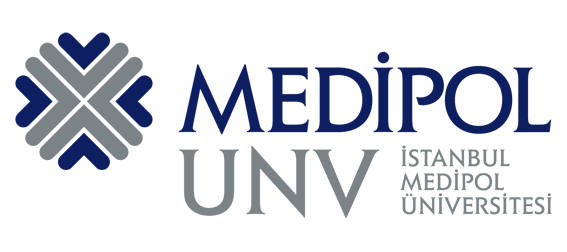 T.C.İSTANBUL MEDİPOL ÜNİVERSİTESİULUSLARARASI TIP FAKÜLTESİ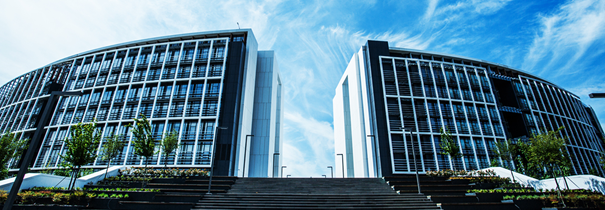 SOLUNUM DOLAŞIM BLOĞU STAJ REHBERİ2021 - 2022STAJIN TANITIMISolunum Dolaşım Bloğu Rehberi8 haftalık bu blok döneminin amacı solunum sistemi ve dolaşım sistemine ait hastalıkların klinik laboratuar tanı, ayırıcı tanı ve tedavisi hakkında fikir sahibi olmak, acil durumları yönetebilmek ve korumaya yönelik yaklaşımları düzenleyebilmektir. Sık görülen ve önemli morbidite ve mortalite nedeni olan solunum yolu patolojilerini ve kardiyovasküler sistem hastalıklarını bilen, birinci basamak sağlık hizmeti sırasında bu hastalıkların tanı ve tedavisi ile acil müdahaleyi gerçekleştirebilen, gerektiğinde üst basamak kuruma yönlendirebilen ve korunma yolları ve risk faktörleri ile ilgili danışmanlık verebilen bilgi, beceri, tutum ile donatılmış bilimsel düşünen hekimler yetiştirmektir. Staj dönemi boyunca ekip çalışmasını, bütüncül yaklaşımı, hasta yönetimini teorik, pratik uygulamalarla onlara kazandırmaktır. Hastalar, hasta yakınları ve çalışma arkadaşları ile bir hekimin sahip olması gereken donanım ve üslupla iletişim kurabilmelerini sağlamaktır.Öğrenme Yöntemleri:Teorik Ders (Çevrim İçi – Yüz Yüze)Maket Üzerinde UygulamaHasta Başı Servis/ Poliklinik/ Uyku Laboratuvarı/ Solunum Fonksiyon Testleri/ Bronkoskopi/ Non-İnvazif Ventilasyon/Alerji Laboratuvarı Eğitimleri/Kateter Laboratuarı/Koroner Yoğun Bakım Eğitimleri/ Elektrokardiyografi/Ekokardiyografi/Defibrilatör Kullanımı Olgu temelli eğitim/ İnteraktif Grup Çalışması/ Literatür DeğerlendirmeSTAJIN TANITIMIDönem 8 haftalık staj bloğunda 60 saati uzaktan teorik eğitimi göğüs hastalıkları ve kardiyoloji anabilim dallarında sonra, poliklinik, beceri eğitimleri, olgu temelli eğitim, interaktif grup çalışması, hasta başı eğitimler verilmektedir.SOLUNUM DOLAŞIM BLOĞU STAJI ÖĞRENİM HEDEFLERİÖĞRENİM HEDEFLERİNİN PROGRAM YETERLİLİKLERİ VE TEMEL ROLLERLE İLİŞKİLENDİRİLMESİSOLUNUM DOLAŞIM BLOĞU STAJI ÇEP TABLOSUSOLUNUM DOLAŞIM BLOĞU STAJI TEMEL HEKİMLİK UYGULAMALARIDOLUNUM DOLAŞIM STAJ BLOĞUNDA ÖLÇME-DEĞERLENDİRME YÖNTEMLERİStaj sonu teorik sınav: Yazılı sınav soruları toplam 50 adet çoktan seçmeli soru tipinden oluşmaktadır ve her soru toplam 5 şıktan oluşmaktadır.  Quiz Sınavı: Teorik derslerin bitiminde ve kliniklerde staj esnasında yapılacak mini sınavlarOlgu Temelli değerlendirme: Kliniklerde staj esnasında özellikle ana semptomlardan hastalığın tanısına ve duruma göre tedavi izleme kadar sürecin hasta senaryosu üzerinden değerlendirildiği “Core sınavları”Beceri sınavları:  Blok esnasında öğrenilmesi gereken temel hekimlik uygulamalarından sonra bu uygulamaların değerlendirildiği sınavlarYapılandırılmış Sözlü: Bir kardiyoloji bir göğüs hastalıkları öğretim üyesinin bulunduğu ortamda Daha önceden hazırlanmış soru havuzundan öğrenciye sorular OSCE: Bu sınavda öğrenci bir hastayı simüle den bir kişiden aldığı öykü, ve bilgisayar ortamından değerlendireceği Fizik muayene, laboratuar görüntümeleri ile tanı tedavi süreçlerini uygulamalı değerlendirilecektir. Bu sınavlarının katsayılar ile hesaplandıktan sonra nihai ortalama puanın 60 ve üzeri alan öğrenciler stajda başarılı olmaktadır. Ancak Göğüs Hastalıkları ve Kardiyoji bölümlerinden aldığı sınavların ayrı ayrı ortalaması 50’nin üstünde olması gerekir.Bütünleme sınavında da 60 altı not alan öğrenciler bir sonraki sene stajı tekrarı yapmakla yükümlü hale gelmektedir.STAJ BAŞARI NOTUNUN HESAPLANMASISınav Türü	YüzdesiÇoktan Seçmeli Sınav %40OSCE %35OTD %8 (Pratik haftasında)Beceri sınavı:%8  (Pratik haftasında)Quiz %8 360 derece değerlendirme %1Devamsızlık60 saati teorik ders,  6 saati olgu temelli eğitim veya interaktif grup çalışması Hasta başı eğitimler sırasında gruplara bölünmektedir. Staj sınavına katılmak için pratik derslerde öğrencilerin en az %80 devamlılık göstermesi şart koşulmaktadır.SOLUNUM DOLAŞIM BLOĞU STAJI İÇİN ÖNERİLEN KAYNAKLARTürk Toraks Derneği, Göğüs Cerrahisi Stajyer Kitabı Aşağıdaki elektronik adresten, ücretsiz olarak indirilebilir(http://www.toraks.org.tr/uploadFiles/book/file/112201616223-Tamami.pdf)Solunum Hastalıkları:Editörler: Akın KAYA-Lütfü ÇÖPLÜ (Poyraz Tıbbi Yayıncılık)Clinıcal Medicine (Kumar-Clark: Editörler) Kitabının Solunum Hastalıkları Bölümü (Yazarlar. Ekrem Cengiz SEYHAN. Zeki GÜNLÜOĞLU)Göğüs Hastalıkları El Kitabı. Editörler Tefik ÖZLÜ.Muzaffer METİNTAŞR. Hampton, Pratik EKGHarrison, Kardiyovasküler HastalıklarTopol, manual of cardiovascular medicine, lippincott williams & wilkinsUptodate (ilgili konular)Eğitim DönemiDönem IVStaj Süresi8 haftaEğitim YeriMedipol Mega Üniversite HastanesiEğiticilerProf. Dr. Erdoğan KUNTER Prof. Dr. Kürşat ÖZVARAN Prof. Dr. Mehmet Zeki GÜNLÜOĞLU Prof. Dr. Mehmet BAYRAMProf. Dr. Muhammed Emin AKKOYUNLUProf. Dr. Bilal BOZTOSUN Prof. Dr. İrfan BARUTÇU Prof. Dr. Dursun DUMAN Prof. Dr. Fethi KILIÇASLAN Prof. Dr. Zekeriya NURKALEM Prof. Dr. Aydın YILDIRIM Doç. Dr. Özgür Ulaş ÖZCANDoç. Dr. Ekrem GÜLER Doç. Dr. İbrahim Oğuz KARACA Doç. Dr. Filiz KızılırmakDoç. Dr. Hacı Murat GÜNEŞ Doç. Dr. Beytullah ÇAKAL Doç. Dr. Günhan Gültekin DEMİR Dr. Öğr. Üyesi Abdullah KANSUDr. Öğr. Üyesi Mustafa DÜGERDr. Öğr. Üyesi Arzu YıldırımDr. Öğr. Üyesi Fatih Erkam OlgunDr. Öğr. Üyesi Hanife Memet GençDr. Öğr. Üyesi Yeliz GülerUzm. Dr. Zeynep Kansu EğriEğitim Sorumluları Prof. Dr. Muhammed Emin AKKOYUNLUDoç. Dr. Özgür Ulaş ÖZCAN2 hafta2.5 Hafta2.5 Hafta1 HaftaTeorik eğitimTÜM GRUPLARA Grubu KardiyolojiPratik EğitimB Grubu KardiyolojiPratik EğitimTeorik sınavYapılanSözlü sınavOSCETeorik eğitimTÜM GRUPLARB Grubu KardiyolojiPratik EğitimA Grubu KardiyolojiPratik EğitimTeorik sınavYapılanSözlü sınavOSCEDers AdıDersin / Uygulamanın Öğrenim HedefiDers Saati / Uygulama SüresiGöğüs Hastalıklarında Fizik Muayene 1,2Bilgi: Göğüs hastalıklarında fizik muayenenin doğru ve sırasına uygun nasıl yapılacağını bilir. Hastalıkların fizik muayene bulgularını tanır ve normal ve patolojik bulguları ayırt eder.2 SaatGöğüs Hastalıklarında Fizik Muayene 1,2Bilgi: Göğüs hastalıklarında fizik muayenenin doğru ve sırasına uygun nasıl yapılacağını bilir. Hastalıkların fizik muayene bulgularını tanır ve normal ve patolojik bulguları ayırt eder.2 SaatGöğüs Hastalıklarında Fizik Muayene 1,2Bilgi: Göğüs hastalıklarında fizik muayenenin doğru ve sırasına uygun nasıl yapılacağını bilir. Hastalıkların fizik muayene bulgularını tanır ve normal ve patolojik bulguları ayırt eder.2 SaatGöğüs Hastalıklarında Fizik Muayene 1,2Beceri: Toraks fizik muayenesini yapabilir (Düzey 2). Toraks inspeksiyon, palpasyon, perküsyon, oskültasyonunu yapar ve patolojik bulguları ayırt eder. Fizik muayene bulgusuna neden olan akciğer patolojisi ile ilgili bağlantı kurar (Düzey 3).2 SaatGöğüs Hastalıklarında Fizik Muayene 1,2Beceri: Toraks fizik muayenesini yapabilir (Düzey 2). Toraks inspeksiyon, palpasyon, perküsyon, oskültasyonunu yapar ve patolojik bulguları ayırt eder. Fizik muayene bulgusuna neden olan akciğer patolojisi ile ilgili bağlantı kurar (Düzey 3).2 SaatGöğüs Hastalıklarında Fizik Muayene 1,2Beceri: Toraks fizik muayenesini yapabilir (Düzey 2). Toraks inspeksiyon, palpasyon, perküsyon, oskültasyonunu yapar ve patolojik bulguları ayırt eder. Fizik muayene bulgusuna neden olan akciğer patolojisi ile ilgili bağlantı kurar (Düzey 3).2 SaatGöğüs Hastalıklarında Fizik Muayene 1,2Beceri: Toraks fizik muayenesini yapabilir (Düzey 2). Toraks inspeksiyon, palpasyon, perküsyon, oskültasyonunu yapar ve patolojik bulguları ayırt eder. Fizik muayene bulgusuna neden olan akciğer patolojisi ile ilgili bağlantı kurar (Düzey 3).2 SaatGöğüs Hastalıklarında Fizik Muayene 1,2Beceri: Toraks fizik muayenesini yapabilir (Düzey 2). Toraks inspeksiyon, palpasyon, perküsyon, oskültasyonunu yapar ve patolojik bulguları ayırt eder. Fizik muayene bulgusuna neden olan akciğer patolojisi ile ilgili bağlantı kurar (Düzey 3).2 SaatGöğüs Hastalıkları Tanı Yöntemleri Girişimsel tanı yöntemlerinin neler olduğunu sayar ve tanımını yapar. 2 saatGirişimsel Pulmoloji Girişimsel bronkoskopinin önemini ve kullanıldığı alanları anlatır. 1 saatAstımda Tanı Ve TedaviAstım tanımını yapar, temel öğelerini açıklar.1 SaatAstımda Tanı Ve TedaviAstım gelişiminde rol oynayan risk faktörlerini ve astım atak tetikleyicilerini sayar.1 SaatAstımda Tanı Ve TedaviAstım semptomlarını tanır.1 SaatAstımda Tanı Ve TedaviAstım tanısında kullanılan klinik ve laboratuvar parametrelerini anlatır.1 SaatAstımda Tanı Ve TedaviAstımla karışabilecek ve astıma eşlik eden hastalıkları sayar.1 SaatAstımda Tanı Ve TedaviKronik astım tedavi prensiplerini anlatır.1 SaatAstımda Tanı Ve TedaviAstım tedavisinde kullanılan kontrol edici ve semptom giderici ilaç gruplarını sayar.1 SaatAstımda Tanı Ve TedaviAstımda basamak tedavisine göre tedavi düzenler, tedavi takibi yapar.1 SaatAstımda Tanı Ve TedaviAstımda kullanılan inhaler ilaçların kullanım tekniklerini öğretir.1 SaatKOAH Tanı Tedavi Bilgi: KOAH’a neden olan faktörlerin neler olduklarını sayar. KOAH’ın neden olduğu semptomları ve bulguları ifade eder. KOAH’da tanı için kullanılan yöntemleri bilir. KOAH’ın tedavi yöntemlerini ve hangi durumlarda hangi yöntemin uygun olduğunu bilir.2 SaatKOAH Tanı Tedavi Bilgi: KOAH’a neden olan faktörlerin neler olduklarını sayar. KOAH’ın neden olduğu semptomları ve bulguları ifade eder. KOAH’da tanı için kullanılan yöntemleri bilir. KOAH’ın tedavi yöntemlerini ve hangi durumlarda hangi yöntemin uygun olduğunu bilir.2 SaatKOAH Tanı Tedavi Bilgi: KOAH’a neden olan faktörlerin neler olduklarını sayar. KOAH’ın neden olduğu semptomları ve bulguları ifade eder. KOAH’da tanı için kullanılan yöntemleri bilir. KOAH’ın tedavi yöntemlerini ve hangi durumlarda hangi yöntemin uygun olduğunu bilir.2 SaatKOAH Tanı Tedavi Tutum: Tütün mamullerinin KOAH ile olan ilişkisini tarif eder, KOAH’dan korunmada tütün mamullerinden uzaklaşmanın etkisini bilir, karşılaşacağı hastaların hepsine, tütün mamullerinden uzak durma ile ilgili öğüt verme konusunda istek duyar.2 SaatKOAH Tanı Tedavi Tutum: Tütün mamullerinin KOAH ile olan ilişkisini tarif eder, KOAH’dan korunmada tütün mamullerinden uzaklaşmanın etkisini bilir, karşılaşacağı hastaların hepsine, tütün mamullerinden uzak durma ile ilgili öğüt verme konusunda istek duyar.2 SaatKOAH Tanı Tedavi Tutum: Tütün mamullerinin KOAH ile olan ilişkisini tarif eder, KOAH’dan korunmada tütün mamullerinden uzaklaşmanın etkisini bilir, karşılaşacağı hastaların hepsine, tütün mamullerinden uzak durma ile ilgili öğüt verme konusunda istek duyar.2 SaatKOAH Tanı Tedavi Tutum: Tütün mamullerinin KOAH ile olan ilişkisini tarif eder, KOAH’dan korunmada tütün mamullerinden uzaklaşmanın etkisini bilir, karşılaşacağı hastaların hepsine, tütün mamullerinden uzak durma ile ilgili öğüt verme konusunda istek duyar.2 SaatKOAH Tanı Tedavi Beceri: Solunum fonksiyon testini uygular ve yorumlar (Düzey 2).2 SaatKOAH Tanı Tedavi Beceri: Solunum fonksiyon testini uygular ve yorumlar (Düzey 2).2 SaatSolunum Fonksiyon Testi ve Deri Prik TestiSolunum fonksiyon testlerini sınıflandırır.2 SaatSolunum Fonksiyon Testi ve Deri Prik TestiSFT endikasyonları bilir.2 SaatSolunum Fonksiyon Testi ve Deri Prik TestiSpirometri sonuçlarına göre obstrüktif ve restriktif bozuklukların ayırt eder.2 SaatSolunum Fonksiyon Testi ve Deri Prik TestiSFT sonuçlarını yorumlar.2 SaatSolunum Fonksiyon Testi ve Deri Prik TestiPeakflow ölçümü yapar.2 SaatSolunum Fonksiyon Testi ve Deri Prik TestiSpirometri testi yapar.2 SaatDers AdıDersin / Uygulamanın Öğrenim HedefiDers Saati / Uygulama SüresiSolunum Yetmezliği Bilgi:
Solunum yetmezliğini sınıflandırır.
Solunum yetmezliği fizyopatolojisini açıklar.
Solunum yetmezliği tanısını koyar.
Solunum yetmezliği tedavisini bilir.1 SaatSolunum Yetmezliği Bilgi:
Solunum yetmezliğini sınıflandırır.
Solunum yetmezliği fizyopatolojisini açıklar.
Solunum yetmezliği tanısını koyar.
Solunum yetmezliği tedavisini bilir.1 SaatSolunum Yetmezliği Bilgi:
Solunum yetmezliğini sınıflandırır.
Solunum yetmezliği fizyopatolojisini açıklar.
Solunum yetmezliği tanısını koyar.
Solunum yetmezliği tedavisini bilir.1 SaatSolunum Yetmezliği Bilgi:
Solunum yetmezliğini sınıflandırır.
Solunum yetmezliği fizyopatolojisini açıklar.
Solunum yetmezliği tanısını koyar.
Solunum yetmezliği tedavisini bilir.1 SaatSolunum Yetmezliği Beceri:
Solunum yetmezliği hastasına acil tedavi uygular.1 SaatPulmoner Hipertansiyon Bilgi:
Pulmoner hipertansiyon sınıflamasını bilir.
Pulmoner hipertansiyon etyopatogenezini açıklar.
Pulmoner hipertansiyon tanısının nasıl konacağını açıklar.
Pulmoner hipertansiyon tedavisini bilir.1 SaatPulmoner Hipertansiyon Bilgi:
Pulmoner hipertansiyon sınıflamasını bilir.
Pulmoner hipertansiyon etyopatogenezini açıklar.
Pulmoner hipertansiyon tanısının nasıl konacağını açıklar.
Pulmoner hipertansiyon tedavisini bilir.1 SaatPulmoner Hipertansiyon Bilgi:
Pulmoner hipertansiyon sınıflamasını bilir.
Pulmoner hipertansiyon etyopatogenezini açıklar.
Pulmoner hipertansiyon tanısının nasıl konacağını açıklar.
Pulmoner hipertansiyon tedavisini bilir.1 SaatPulmoner Hipertansiyon Bilgi:
Pulmoner hipertansiyon sınıflamasını bilir.
Pulmoner hipertansiyon etyopatogenezini açıklar.
Pulmoner hipertansiyon tanısının nasıl konacağını açıklar.
Pulmoner hipertansiyon tedavisini bilir.1 SaatPulmoner Hipertansiyon Beceri:
6 dakika yürüme testini yapar. (Seviye 3)1 SaatVaskülitler Ve Solunum Sistemi Bilgi:
Vaskülitleri sınıflandırır.
Vaskülitlerin ayırıcı tanısını yapar.
Vaskülit tanısının nasıl konacağını bilir.
Vaskülit tedavisini bilir.1 SaatVaskülitler Ve Solunum Sistemi Bilgi:
Vaskülitleri sınıflandırır.
Vaskülitlerin ayırıcı tanısını yapar.
Vaskülit tanısının nasıl konacağını bilir.
Vaskülit tedavisini bilir.1 SaatVaskülitler Ve Solunum Sistemi Bilgi:
Vaskülitleri sınıflandırır.
Vaskülitlerin ayırıcı tanısını yapar.
Vaskülit tanısının nasıl konacağını bilir.
Vaskülit tedavisini bilir.1 SaatSeyrek Görülen Göğüs Hastalıklarında Konsültasyon Ve Preop Değerlendirme Bilgi: Akciğer açısından hangi hastalardan göğüs hastalıkları konsültasyonu isteyeceğini bilir. Gerekli müdahaleyi ön görür. Operasyon planlanan hastaların akciğer açısından değerlendirilmesini bilir. Gerekli müdahaleyi ön görür.2 SaatSeyrek Görülen Göğüs Hastalıklarında Konsültasyon Ve Preop Değerlendirme Bilgi: Akciğer açısından hangi hastalardan göğüs hastalıkları konsültasyonu isteyeceğini bilir. Gerekli müdahaleyi ön görür. Operasyon planlanan hastaların akciğer açısından değerlendirilmesini bilir. Gerekli müdahaleyi ön görür.2 SaatSeyrek Görülen Göğüs Hastalıklarında Konsültasyon Ve Preop Değerlendirme Bilgi: Akciğer açısından hangi hastalardan göğüs hastalıkları konsültasyonu isteyeceğini bilir. Gerekli müdahaleyi ön görür. Operasyon planlanan hastaların akciğer açısından değerlendirilmesini bilir. Gerekli müdahaleyi ön görür.2 SaatSeyrek Görülen Göğüs Hastalıklarında Konsültasyon Ve Preop Değerlendirme Bilgi: Akciğer açısından hangi hastalardan göğüs hastalıkları konsültasyonu isteyeceğini bilir. Gerekli müdahaleyi ön görür. Operasyon planlanan hastaların akciğer açısından değerlendirilmesini bilir. Gerekli müdahaleyi ön görür.2 SaatSeyrek Görülen Göğüs Hastalıklarında Konsültasyon Ve Preop Değerlendirme Bilgi: Akciğer açısından hangi hastalardan göğüs hastalıkları konsültasyonu isteyeceğini bilir. Gerekli müdahaleyi ön görür. Operasyon planlanan hastaların akciğer açısından değerlendirilmesini bilir. Gerekli müdahaleyi ön görür.2 SaatSeyrek Görülen Göğüs Hastalıklarında Konsültasyon Ve Preop Değerlendirme Beceri: Göğüs hastalıkları konsültasyonu ister (Düzey 3), konsültasyon sonucuna uygun gerekli tedaviyi ya da müdahaleyi yapar (Düzey 3). Preop değerlendirme prensiplerini bilir, gerekli tetkik ve müdahaleyi yapabilir ya da göğüs hastalıklarına yönlendirir (Düzey 2). 2 SaatSeyrek Görülen Göğüs Hastalıklarında Konsültasyon Ve Preop Değerlendirme Beceri: Göğüs hastalıkları konsültasyonu ister (Düzey 3), konsültasyon sonucuna uygun gerekli tedaviyi ya da müdahaleyi yapar (Düzey 3). Preop değerlendirme prensiplerini bilir, gerekli tetkik ve müdahaleyi yapabilir ya da göğüs hastalıklarına yönlendirir (Düzey 2). 2 SaatSeyrek Görülen Göğüs Hastalıklarında Konsültasyon Ve Preop Değerlendirme Beceri: Göğüs hastalıkları konsültasyonu ister (Düzey 3), konsültasyon sonucuna uygun gerekli tedaviyi ya da müdahaleyi yapar (Düzey 3). Preop değerlendirme prensiplerini bilir, gerekli tetkik ve müdahaleyi yapabilir ya da göğüs hastalıklarına yönlendirir (Düzey 2). 2 SaatSeyrek Görülen Göğüs Hastalıklarında Konsültasyon Ve Preop Değerlendirme Beceri: Göğüs hastalıkları konsültasyonu ister (Düzey 3), konsültasyon sonucuna uygun gerekli tedaviyi ya da müdahaleyi yapar (Düzey 3). Preop değerlendirme prensiplerini bilir, gerekli tetkik ve müdahaleyi yapabilir ya da göğüs hastalıklarına yönlendirir (Düzey 2). 2 SaatSeyrek Görülen Göğüs Hastalıklarında Konsültasyon Ve Preop Değerlendirme Beceri: Göğüs hastalıkları konsültasyonu ister (Düzey 3), konsültasyon sonucuna uygun gerekli tedaviyi ya da müdahaleyi yapar (Düzey 3). Preop değerlendirme prensiplerini bilir, gerekli tetkik ve müdahaleyi yapabilir ya da göğüs hastalıklarına yönlendirir (Düzey 2). 2 SaatAsit ve Baz Metobolizma BozukluklarıKandaki gazların vücudun hangi bozukluklarının tanılanmasında kullanıldığını, normal ve anormal düzeylerini ve bu düzeylerin anlamlarını kavrar.2 SaatAsit ve Baz Metobolizma BozukluklarıKan gazları incelemeleri ile asit-baz dengesi bozukluklarının nasıl tanılandığını kavrar, kan gazları analizi için örnek elde edilmesi işleminin nasıl yapılacağını öğrenir.2 SaatSarkoidozBilgi: Sarkoidozun tanımını bilir. Fizik muayene bulgularını tanımlar ve tanır. Sarkoidoz tanılı hastayı evreler. Sarkoidoz tedavisi hakkında bilgi sahibi olur. Sarkoidozun komplikasyonlarının yönetimini bilir ve gerekli branşlara yönlendirir.1 SaatSarkoidozBilgi: Sarkoidozun tanımını bilir. Fizik muayene bulgularını tanımlar ve tanır. Sarkoidoz tanılı hastayı evreler. Sarkoidoz tedavisi hakkında bilgi sahibi olur. Sarkoidozun komplikasyonlarının yönetimini bilir ve gerekli branşlara yönlendirir.1 SaatSarkoidozBilgi: Sarkoidozun tanımını bilir. Fizik muayene bulgularını tanımlar ve tanır. Sarkoidoz tanılı hastayı evreler. Sarkoidoz tedavisi hakkında bilgi sahibi olur. Sarkoidozun komplikasyonlarının yönetimini bilir ve gerekli branşlara yönlendirir.1 SaatSarkoidozBilgi: Sarkoidozun tanımını bilir. Fizik muayene bulgularını tanımlar ve tanır. Sarkoidoz tanılı hastayı evreler. Sarkoidoz tedavisi hakkında bilgi sahibi olur. Sarkoidozun komplikasyonlarının yönetimini bilir ve gerekli branşlara yönlendirir.1 SaatSarkoidozBeceri: Sarkoidoz hastalığını tanır, tanımlar, evreler, gerekli tedavi hakkında bilgi sahibidir; tedaviyi yapacak hekime yönlendireir (Düzey 1). Hastalığın komplikasyonlarının yönetimini bilir ve gerekli branşlara yönlendirir (Düzey 1).1 SaatSarkoidozBeceri: Sarkoidoz hastalığını tanır, tanımlar, evreler, gerekli tedavi hakkında bilgi sahibidir; tedaviyi yapacak hekime yönlendireir (Düzey 1). Hastalığın komplikasyonlarının yönetimini bilir ve gerekli branşlara yönlendirir (Düzey 1).1 SaatSarkoidozBeceri: Sarkoidoz hastalığını tanır, tanımlar, evreler, gerekli tedavi hakkında bilgi sahibidir; tedaviyi yapacak hekime yönlendireir (Düzey 1). Hastalığın komplikasyonlarının yönetimini bilir ve gerekli branşlara yönlendirir (Düzey 1).1 SaatSarkoidozBeceri: Sarkoidoz hastalığını tanır, tanımlar, evreler, gerekli tedavi hakkında bilgi sahibidir; tedaviyi yapacak hekime yönlendireir (Düzey 1). Hastalığın komplikasyonlarının yönetimini bilir ve gerekli branşlara yönlendirir (Düzey 1).1 SaatAkciğer Kanserleri 1,2Akciğer kanserinin nedenlerini, neden olduğu klinik tablonun kavrar. 2 saatAkciğer Kanserleri 1,2Akciğer kanserinin tanı ve tedavide kullanılan teknikleri tarif eder.2 saatDers AdıDersin / Uygulamanın Öğrenim HedefiDers Saati / Uygulama SüresiPnömoni Tanı ve TedaviBilgi: Pnömoniye neden olan faktörlerin neler olduklarını sayar. Pnömonileri sınıflandırır, pnömoninin neden olduğu semptomları ve bulguları ifade eder. Pnömoni tanı için kullanılan yöntemleri bilir. Pnömoninin tedavi yöntemlerini ve hangi durumlarda hangi yöntemin uygun olduğunu bilir.2 SaatPnömoni Tanı ve TedaviBilgi: Pnömoniye neden olan faktörlerin neler olduklarını sayar. Pnömonileri sınıflandırır, pnömoninin neden olduğu semptomları ve bulguları ifade eder. Pnömoni tanı için kullanılan yöntemleri bilir. Pnömoninin tedavi yöntemlerini ve hangi durumlarda hangi yöntemin uygun olduğunu bilir.2 SaatPnömoni Tanı ve TedaviBilgi: Pnömoniye neden olan faktörlerin neler olduklarını sayar. Pnömonileri sınıflandırır, pnömoninin neden olduğu semptomları ve bulguları ifade eder. Pnömoni tanı için kullanılan yöntemleri bilir. Pnömoninin tedavi yöntemlerini ve hangi durumlarda hangi yöntemin uygun olduğunu bilir.2 SaatPnömoni Tanı ve TedaviBilgi: Pnömoniye neden olan faktörlerin neler olduklarını sayar. Pnömonileri sınıflandırır, pnömoninin neden olduğu semptomları ve bulguları ifade eder. Pnömoni tanı için kullanılan yöntemleri bilir. Pnömoninin tedavi yöntemlerini ve hangi durumlarda hangi yöntemin uygun olduğunu bilir.2 SaatPnömoni Tanı ve TedaviBilgi: Pnömoniye neden olan faktörlerin neler olduklarını sayar. Pnömonileri sınıflandırır, pnömoninin neden olduğu semptomları ve bulguları ifade eder. Pnömoni tanı için kullanılan yöntemleri bilir. Pnömoninin tedavi yöntemlerini ve hangi durumlarda hangi yöntemin uygun olduğunu bilir.2 SaatPnömoni Tanı ve TedaviTutum: Sağlık personelinin ve hastane ortamının pnömoni ile olan ilişkisini tarif eder, pnömoniden korunmada uygulanması gereken yöntemleri bilir, pnömoni riski taşıyan hastaların hepsine pnömoniden korunma ile aşılanma ve temizlik ile ilgili öğüt verme konusunda istek duyar.2 SaatPnömoni Tanı ve TedaviTutum: Sağlık personelinin ve hastane ortamının pnömoni ile olan ilişkisini tarif eder, pnömoniden korunmada uygulanması gereken yöntemleri bilir, pnömoni riski taşıyan hastaların hepsine pnömoniden korunma ile aşılanma ve temizlik ile ilgili öğüt verme konusunda istek duyar.2 SaatPnömoni Tanı ve TedaviTutum: Sağlık personelinin ve hastane ortamının pnömoni ile olan ilişkisini tarif eder, pnömoniden korunmada uygulanması gereken yöntemleri bilir, pnömoni riski taşıyan hastaların hepsine pnömoniden korunma ile aşılanma ve temizlik ile ilgili öğüt verme konusunda istek duyar.2 SaatPnömoni Tanı ve TedaviTutum: Sağlık personelinin ve hastane ortamının pnömoni ile olan ilişkisini tarif eder, pnömoniden korunmada uygulanması gereken yöntemleri bilir, pnömoni riski taşıyan hastaların hepsine pnömoniden korunma ile aşılanma ve temizlik ile ilgili öğüt verme konusunda istek duyar.2 SaatGöğüs Cerrahisine Giriş Göğüs Cerrahisinde RadyolojiSemptom ve radyolojik görüntüler üzerinden ilerlenerek, klinikopatolojik bulgularla Göğüs cerrahisi stajı içinde yer alan hastalıkların örneklerle tartışır, ayırıcı tanı ve tedavi için seçeneklerin gözden geçirir.1 saatİlaç Allerjilerine Genel Yaklaşımİlaçlara bağlı istenmeyen reaksiyonları sınıflar.1 Saatİlaç Allerjilerine Genel YaklaşımEn sık allerjik reaksiyonlara neden olan ilaç gruplarını sayar.1 Saatİlaç Allerjilerine Genel Yaklaşımİlaç allerjisi gelişimindeki risk faktörlerini sayar.1 Saatİlaç Allerjilerine Genel YaklaşımAllerjik reaksiyon öyküsü olan hastaya yaklaşım alternatiflerini bilir.1 SaatUykuda Solunum Bozuklukları Ön tanı koyarak gerekli ön işlemleri yapıp uzmana yönlendirir.1 SaatPulmoner Emboli Tanı ve TedaviBilgi: Pulmoner emboliye neden olan faktörlerin neler olduklarını sayar.
Pulmoner embolinin neden olduğu semptomları ve bulguları ifade eder. 
Pulmoner emboli tanı için kullanılan yöntemleri bilir. Pulmoner embolinin tedavi yöntemlerini ve hangi durumlarda hangi yöntemin uygun olduğunu bilir. 2 SaatPulmoner Emboli Tanı ve TedaviBilgi: Pulmoner emboliye neden olan faktörlerin neler olduklarını sayar.
Pulmoner embolinin neden olduğu semptomları ve bulguları ifade eder. 
Pulmoner emboli tanı için kullanılan yöntemleri bilir. Pulmoner embolinin tedavi yöntemlerini ve hangi durumlarda hangi yöntemin uygun olduğunu bilir. 2 SaatPulmoner Emboli Tanı ve TedaviBilgi: Pulmoner emboliye neden olan faktörlerin neler olduklarını sayar.
Pulmoner embolinin neden olduğu semptomları ve bulguları ifade eder. 
Pulmoner emboli tanı için kullanılan yöntemleri bilir. Pulmoner embolinin tedavi yöntemlerini ve hangi durumlarda hangi yöntemin uygun olduğunu bilir. 2 SaatPulmoner Emboli Tanı ve TedaviTutum: 
Edinsel veya kalıtsal tromboz faktörlerinin pulmoner emboli ile olan ilişkisini tarif eder,
Pulmoner emboliden korunmada uygulanması gereken yöntemleri bilir,
Emboli riski taşıyan hastaların hepsine emboliden korunma ile ilgili öğüt verme konusunda istek duyar.2 SaatPulmoner Emboli Tanı ve TedaviTutum: 
Edinsel veya kalıtsal tromboz faktörlerinin pulmoner emboli ile olan ilişkisini tarif eder,
Pulmoner emboliden korunmada uygulanması gereken yöntemleri bilir,
Emboli riski taşıyan hastaların hepsine emboliden korunma ile ilgili öğüt verme konusunda istek duyar.2 SaatPulmoner Emboli Tanı ve TedaviBeceri: Kan gazı alır. (Seviye 1)2 SaatBronşektazi ve AbseBronşektazinin tanımını yapar.1 SaatBronşektazi ve AbseSebeplerini sayar.1 SaatBronşektazi ve AbseSemptom ve bulgularını tanır.1 SaatBronşektazi ve AbseRadyolojik bulgularını tanır.1 SaatBronşektazi ve AbseTedavi yöntemlerini bilir.1 SaatBronşektazi ve AbseApse tanımını yapar.1 SaatBronşektazi ve AbsePredispozan faktörlerini sayar.1 SaatBronşektazi ve AbseSemptom ve bulgularını tanır.1 SaatBronşektazi ve AbseRadyolojik bulgularını tanır.1 SaatPnömotoraksPnömotoraksın  mortalite ihtimalini,semptom ve bulgularını, acil tedavi yöntemlerini anlatır.1 SaatPnömotoraksRadyolojik olarak Pnömotoraksı tanır.1 SaatPnömotoraksAcil durumda torasentez yapmayı ve gerekirse acil göğüs tüpü takılmasının nasıl yapılacağını açıklar.1 SaatDers AdıDersin / Uygulamanın Öğrenim HedefiDers Saati / Uygulama SüresiDifüz Akciğer HastalıklarıDifüz Akciğer hastalıklarını neden olan hastalıkların neler olduklarını sayar. Difüz Akciğer hastalıklarını neden olduğu semptomları ve bulguları ifade eder. Difüz Akciğer hastalıklarını tanı için kullanılan yöntemleri bilir. Difüz Akciğer hastalıklarını tedavi yöntemlerini ve hangi durumlarda hangi yöntemin uygun olduğunu bilir. 2 SaatDifüz Akciğer HastalıklarıDifüz Akciğer hastalıklarını neden olan hastalıkların neler olduklarını sayar. Difüz Akciğer hastalıklarını neden olduğu semptomları ve bulguları ifade eder. Difüz Akciğer hastalıklarını tanı için kullanılan yöntemleri bilir. Difüz Akciğer hastalıklarını tedavi yöntemlerini ve hangi durumlarda hangi yöntemin uygun olduğunu bilir. 2 SaatDifüz Akciğer HastalıklarıTutum: Mesleklerin, çeşitli hastalıkların, çevresel faktörlerin ve ilaçların difüz Akciğer hastalıklarını ile olan ilişkisini tarif eder, difüz Akciğer hastalıklarını korunmada bu hastalığa neden olan çevresel faktörlerden uzaklaşmanın etkisini bilir, karşılaşacağı hastaların hepsine, difüz akciğer hastalığa neden olan çeşitli çevresel faktörlerden uzak durma ile ilgili öğüt verme konusunda istek duyar.2 SaatDifüz Akciğer HastalıklarıTutum: Mesleklerin, çeşitli hastalıkların, çevresel faktörlerin ve ilaçların difüz Akciğer hastalıklarını ile olan ilişkisini tarif eder, difüz Akciğer hastalıklarını korunmada bu hastalığa neden olan çevresel faktörlerden uzaklaşmanın etkisini bilir, karşılaşacağı hastaların hepsine, difüz akciğer hastalığa neden olan çeşitli çevresel faktörlerden uzak durma ile ilgili öğüt verme konusunda istek duyar.2 SaatDifüz Akciğer HastalıklarıBeceri: 6 dk yürüme testi uygulayar (Düzey 2), difüzyon testini yorumlar. (Düzey 2)2 SaatAnaflaksiAnafilaksinin tanımını yapar.1 SaatAnaflaksiAnafilaksinin sık görülen sebeplerini sayar.1 SaatAnaflaksiAnafilaksinin semptom ve bulgularını tanır.1 SaatAnaflaksiAnafilaksi tanı kriterlerini sayar.1 SaatAnaflaksiAnafilaksi mekanizmasını tanımlar.1 SaatAnaflaksiAnafilaksi tedavisinde yapılması gerekenleri sayar.1 SaatMediastinal Kist ve Tümörler Göğüs TravmalarıSık rastlanan toraks travmalarının hangilerini olduğunun tarif edilmesi, risklerinin kavranması, tedavi yöntemlerinin tarif edilmesi, birinci basamakta acil tedavilerinin nasıl yapılacağının tarif edilmesi1 SaatMalign Plevral Mezotelyoma Lenfoproliferatif  hastalıklar, Myasteni hastalığı ile ilişkili timus bezi tümörleri gibi branşın kapsama alanına giren bazı önemli hastalıkları barındıran anatomik bölgenin hastalıkları hakkında bilgilendirme sağlanması hedeflenmiştir.1 SaatGöğüs Hastalıkları Acilleri Bilgi: Göğüs acillerinin neler olduklarını sayar, durumun neden olduğu semptomları ve bulguları ifade eder. Göğüs acillerinde tanı için kullanılan yöntemleri bilir, tedavi yöntemlerini ve hangi durumlarda hangi yöntemin uygun olduğunu bilir. Gerekli bölüme yönlendirir.1 SaatGöğüs Hastalıkları Acilleri Bilgi: Göğüs acillerinin neler olduklarını sayar, durumun neden olduğu semptomları ve bulguları ifade eder. Göğüs acillerinde tanı için kullanılan yöntemleri bilir, tedavi yöntemlerini ve hangi durumlarda hangi yöntemin uygun olduğunu bilir. Gerekli bölüme yönlendirir.1 SaatGöğüs Hastalıkları Acilleri Bilgi: Göğüs acillerinin neler olduklarını sayar, durumun neden olduğu semptomları ve bulguları ifade eder. Göğüs acillerinde tanı için kullanılan yöntemleri bilir, tedavi yöntemlerini ve hangi durumlarda hangi yöntemin uygun olduğunu bilir. Gerekli bölüme yönlendirir.1 SaatGöğüs Hastalıkları Acilleri Bilgi: Göğüs acillerinin neler olduklarını sayar, durumun neden olduğu semptomları ve bulguları ifade eder. Göğüs acillerinde tanı için kullanılan yöntemleri bilir, tedavi yöntemlerini ve hangi durumlarda hangi yöntemin uygun olduğunu bilir. Gerekli bölüme yönlendirir.1 SaatGöğüs Hastalıkları Acilleri Beceri: Göğüs hastalıkları acillerini tanır (Düzey 1). Acil duruma nasıl müdahale edileceğini bilir ve müdahale eder ve /veya gerekli branştan yardım ister (Düzey 2).1 SaatGöğüs Hastalıkları Acilleri Beceri: Göğüs hastalıkları acillerini tanır (Düzey 1). Acil duruma nasıl müdahale edileceğini bilir ve müdahale eder ve /veya gerekli branştan yardım ister (Düzey 2).1 SaatGöğüs Hastalıkları Acilleri Beceri: Göğüs hastalıkları acillerini tanır (Düzey 1). Acil duruma nasıl müdahale edileceğini bilir ve müdahale eder ve /veya gerekli branştan yardım ister (Düzey 2).1 SaatTüberkülozBilgi: Tüberküloz semptomlarını bilir, radyolojik labaratuvar bulgularını tanır. Tedavisini başlar ve takip eder (Düzey 1).2 SaatTüberkülozBilgi: Tüberküloz semptomlarını bilir, radyolojik labaratuvar bulgularını tanır. Tedavisini başlar ve takip eder (Düzey 1).2 SaatTüberkülozBeceri: Tüberküloz tanısını koyar, tedavisini bilir ve tedaviyi başlar (Düzey 1).2 SaatTüberkülozBeceri: Tüberküloz tanısını koyar, tedavisini bilir ve tedaviyi başlar (Düzey 1).2 SaatPlevra Hastalıkları Plörezi tanımını yapar.2 SaatPlevra Hastalıkları Plörezileri sınıflandırır.2 SaatPlevra Hastalıkları Plörezi semptomlarını tanır.2 SaatPlevra Hastalıkları Plörezi  tanısında kullanılan klinik ve laboratuvar parametrelerini anlatır.2 SaatPlevra Hastalıkları Plörezi tanısına göre tedavi düzenler, tedavi takibi yapar.2 SaatDers AdıDersin / Uygulamanın Öğrenim HedefiDers Saati / Uygulama SüresiAkciğer ÖdemiARDS ve Akciğer ödeminin acil tedavisini uygular.1 Saat Akciğer ÖdemiARDS ve Akciğer ödeminin tedavi eder ve gerekli gördüğünde ilgili uzmana yönlendirir.1 Saat Göğüs Duvarı TümörleriGöğüs duvarı tümörleri içinde en sık rastlanan tümörlerin hangileri olduğunu ve bu tümörleri tanı konabileceği yöntemleri ayırt eder.1 Saat Göğüs Duvarı TümörleriHangi tümör için hangi tedavi yönteminin uygun olacağını eşleştirir.1 Saat Göğüs Hastalıklarında Kullanılan İlaçlar(Reçete Yazımı)Sık görülen KOAH-astım-ve tüberküloz tedavisinde kullanılan ilaçların reçetelerini nasıl yazıldığını anlatır.1 SaatMeslek HastalıklarıBilgi: Meslek hastalıkların tanımını bilir, diğer hastalıklardan ayırt eder. Tedavisi hakkında bilgi sahibi olur. Korunma yöntemlerini bilir.1 SaatMeslek HastalıklarıBilgi: Meslek hastalıkların tanımını bilir, diğer hastalıklardan ayırt eder. Tedavisi hakkında bilgi sahibi olur. Korunma yöntemlerini bilir.1 SaatMeslek HastalıklarıBeceri: Meslek hastalıklarını tanımlar (Düzey 1) tedavisi için bir üst kuruma yönlendirir.1 SaatMeslek HastalıklarıBeceri: Meslek hastalıklarını tanımlar (Düzey 1) tedavisi için bir üst kuruma yönlendirir.1 SaatMeslek HastalıklarıBeceri: Meslek hastalıklarını tanımlar (Düzey 1) tedavisi için bir üst kuruma yönlendirir.1 SaatSpesifik İmmünoterapi   İmmünolojik yanıt ve tolerans kavramlarını açıklar.1 SaatSpesifik İmmünoterapi   Allerjen spesifik immünoterapi tanımı yapar.1 SaatSpesifik İmmünoterapi   İmmunoterapinin endikasyon ve kontrendikasyonlarını sayar.1 SaatSpesifik İmmünoterapi   İmmünoterapi mekanizmalarını açıklar.1 SaatSpesifik İmmünoterapi   İmmünoterapiden beklenen faydaları sayar.1 SaatAkciğer RadyolojisiBilgi: Akciğer filminin inspiryumda, simetrikve yeterli dozda çekildiğini tanır, patolojik radyolojik görüntüleri tanır.2 SaatAkciğer RadyolojisiBilgi: Akciğer filminin inspiryumda, simetrikve yeterli dozda çekildiğini tanır, patolojik radyolojik görüntüleri tanır.2 SaatAkciğer RadyolojisiBilgi: Akciğer filminin inspiryumda, simetrikve yeterli dozda çekildiğini tanır, patolojik radyolojik görüntüleri tanır.2 SaatAkciğer RadyolojisiBilgi: Akciğer filminin inspiryumda, simetrikve yeterli dozda çekildiğini tanır, patolojik radyolojik görüntüleri tanır.2 SaatUyku Apne SendromuBilgi: Uyku apne sendromuna neden olan faktörlerin neler olduklarını sayar. Uyku apne sendromu’ın neden olduğu semptomları ve bulguları ifade eder. Uyku apne sendromunda ’da tanı için kullanılan yöntemleri bilir. Uyku apne sendromun tedavi yöntemlerini ve hangi durumlarda hangi yöntemin uygun olduğunu bilir.1 SaatUyku Apne SendromuBilgi: Uyku apne sendromuna neden olan faktörlerin neler olduklarını sayar. Uyku apne sendromu’ın neden olduğu semptomları ve bulguları ifade eder. Uyku apne sendromunda ’da tanı için kullanılan yöntemleri bilir. Uyku apne sendromun tedavi yöntemlerini ve hangi durumlarda hangi yöntemin uygun olduğunu bilir.1 SaatUyku Apne SendromuBilgi: Uyku apne sendromuna neden olan faktörlerin neler olduklarını sayar. Uyku apne sendromu’ın neden olduğu semptomları ve bulguları ifade eder. Uyku apne sendromunda ’da tanı için kullanılan yöntemleri bilir. Uyku apne sendromun tedavi yöntemlerini ve hangi durumlarda hangi yöntemin uygun olduğunu bilir.1 SaatUyku Apne SendromuBilgi: Uyku apne sendromuna neden olan faktörlerin neler olduklarını sayar. Uyku apne sendromu’ın neden olduğu semptomları ve bulguları ifade eder. Uyku apne sendromunda ’da tanı için kullanılan yöntemleri bilir. Uyku apne sendromun tedavi yöntemlerini ve hangi durumlarda hangi yöntemin uygun olduğunu bilir.1 SaatUyku Apne SendromuBilgi: Uyku apne sendromuna neden olan faktörlerin neler olduklarını sayar. Uyku apne sendromu’ın neden olduğu semptomları ve bulguları ifade eder. Uyku apne sendromunda ’da tanı için kullanılan yöntemleri bilir. Uyku apne sendromun tedavi yöntemlerini ve hangi durumlarda hangi yöntemin uygun olduğunu bilir.1 SaatUyku Apne SendromuBeceri: polisomnografi aletini bilir (Düzey 1)1 SaatSolunum Fonksiyon TestleriBilgi:
Solunum fonksiyon testlerini sınıflandırır.
SFT endikasyonları bilir.
Spirometri sonuçlarına göre obstrüktif ve restriktif bozuklukları ayırt eder.
SFT sonuçlarını yorumlar.1 SaatSolunum Fonksiyon TestleriBilgi:
Solunum fonksiyon testlerini sınıflandırır.
SFT endikasyonları bilir.
Spirometri sonuçlarına göre obstrüktif ve restriktif bozuklukları ayırt eder.
SFT sonuçlarını yorumlar.1 SaatSolunum Fonksiyon TestleriBilgi:
Solunum fonksiyon testlerini sınıflandırır.
SFT endikasyonları bilir.
Spirometri sonuçlarına göre obstrüktif ve restriktif bozuklukları ayırt eder.
SFT sonuçlarını yorumlar.1 SaatSolunum Fonksiyon TestleriBilgi:
Solunum fonksiyon testlerini sınıflandırır.
SFT endikasyonları bilir.
Spirometri sonuçlarına göre obstrüktif ve restriktif bozuklukları ayırt eder.
SFT sonuçlarını yorumlar.1 SaatSolunum Fonksiyon TestleriBilgi:
Solunum fonksiyon testlerini sınıflandırır.
SFT endikasyonları bilir.
Spirometri sonuçlarına göre obstrüktif ve restriktif bozuklukları ayırt eder.
SFT sonuçlarını yorumlar.1 SaatSolunum Fonksiyon TestleriBeceri:
Peakflow ölçümü yapar. (Seviye 3)
Spirometri testi yapar. (Seviye 3)1 SaatSolunum Fonksiyon TestleriBeceri:
Peakflow ölçümü yapar. (Seviye 3)
Spirometri testi yapar. (Seviye 3)1 SaatGirişimsel BronkoskopiBilgi: girişimsel bronkoskopide hangi aletlerin hangi endikasyonlarda kullanıldığını bilir.1 SaatGirişimsel BronkoskopiBilgi: girişimsel bronkoskopide hangi aletlerin hangi endikasyonlarda kullanıldığını bilir.1 SaatGirişimsel BronkoskopiBeceri: girişimsel bronkoskopide kullanılan aletleri bilir.(Düzey 1)1 SaatGöğüs Hastalıklarında SemptomlarBilgi: Göğüs hastalıklarının majör patolojilerinin semptomlarını tanır ve tarif eder. Diğer sistem semptomlarından ayırt eder.2 SaatGöğüs Hastalıklarında SemptomlarBilgi: Göğüs hastalıklarının majör patolojilerinin semptomlarını tanır ve tarif eder. Diğer sistem semptomlarından ayırt eder.2 SaatGöğüs Hastalıklarında SemptomlarBeceri: Akciğer ile ilgili semptomları tanır ve tarif eder (Düzey 2).2 SaatARDS ve Akciğer ÖdemiBilgi: ARDS ve Akciğer ödeminin acil tedavisini bilir ve uygular.2 SaatARDS ve Akciğer ÖdemiBeceri: ARDS ve Akciğer ödeminin tedavisini bilir (Düzey 3). Gerekli gördüğünde ilgili uzmana yönlendirir (Düzey 2)2 SaatDers AdıDersin / Uygulamanın Öğrenim HedefiDers Saati / Uygulama SüresiGöğüs Hastalıklarında Noninvaziv Mekanik VentilasyonNİMV nin tanımını yapar,İMV dan farklarını kavrar.1 SaatGöğüs Hastalıklarında Noninvaziv Mekanik VentilasyonSolunum yetmezliğinin hangi aşamasında kullanıldığını ve ne tür maskelerle uygulandığını öğrenir.1 SaatGöğüs Hastalıklarında Noninvaziv Mekanik VentilasyonEndikasyon ve kontrendikasyonlarının öğrenir, İMV ye alternatif değil ona giden yolu engelleyen bir tedavi süreci olduğunu öğrenir.1 SaatGöğüs Hastalıklarında Noninvaziv Mekanik VentilasyonBPAP ve CPAP cihazlarının ayrımını yapar, en sık hangi hastalıklarda ve hangi basınç ayarları ile uygulandığını ve takip ve titrasyonda AKG nın önemini anlar.1 SaatPulmoner Girişimsel Tanı YöntemleriGirişimsel tanı yöntemlerinin neler olduğunu sayar ve tanımını yapar.1 SaatPulmoner Girişimsel Tanı YöntemleriTorasentez ve plevra biopsisi  endikasyon ve kontrendikasyonlarını kavrar, tüm girişimsel yöntemler için hasta hazırlığının nasıl yapıldığını anlar.1 SaatPulmoner Girişimsel Tanı YöntemleriBronkoskopinin göğüs hastalıkları displininde en sık kullanılan girişimsel tanı yöntemi olduğunu kavrar ve bronkoskopik işlemleri  sayar, rijit ve fleksıbıl bronkoskopi farkları ve uygulama yerlerini bilir.1 SaatPulmoner Girişimsel Tanı YöntemleriBronkoskopi ile ulaşılamayan periferik lezyonlarda TTİİAB ve Tru-cut biopsi  gibi alternatif tanı yöntemlerinden haberdar olur, özelliklerini öğrenir.1 SaatSolunum Sistem MuayenesiGöğüs hastalıkları hastalarında hastaya yaklaşım, anamnez alır ve fizik muayene prensiplerinin anlatır.2 SaatSolunum Sistem MuayenesiAkciğer açısından her hastada normal ve anaormal fizik muayene bulgularının bilir.2 SaatSolunum Sistem MuayenesiAkciğerin fizik muayenesinin sistematik bir şekilde yapar.2 SaatSolunum Sistem MuayenesiAkciğer inspeksiyon,palpasyon,perküsyon ve oskültasyonunun doğru şekilde yapar; normal ve patolojik muayene bulgularının öğrenir.2 Saatİnteraktif Tartışma: Solunum Fonksiyon Testleri 6 dk yürüme testini nasıl yapıldığını açıklar. 1 SaatPuls oksimetre-6 Dakika Yürüme TestiPuls oksimetre cihazının hangi amaçla kullanıldığını bilir.  2 SaatPuls oksimetre-6 Dakika Yürüme TestiPuls oksimetre cihazının nasıl kullanıldığını bilir. Cihaz kullanımında anormal gördüğü değerleri farkeder.2 SaatPuls oksimetre-6 Dakika Yürüme TestiCihazın kullanımının yetersiz veya uygun olmayacağı durumları bilir.2 SaatPuls oksimetre-6 Dakika Yürüme Testi6 dk yürüme testini hangi amaçla kullanıldığını bilir. 2 SaatPuls oksimetre-6 Dakika Yürüme Testi6 dk yürüme testini nasıl yapıldığını açıklar. 2 Saatİnhaler ve Nebülüzatör Kullanımİnhaler ve nebülizatör ilaçların hangi amaçla,hangi hastalıklarda kullanıldığını bilir.2 Saatİnhaler ve Nebülüzatör KullanımNebülizatör cihazını tanır.İnhaler yolla ilaç kullanımını ve hastaya Nebülizatör yoluyla ilaç uygulamayı bilir.2 SaatDers AdıDersin / Uygulamanın Öğrenim HedefiDers Saati / Uygulama SüresiKardiyovasküler Sistem Hastalıklarına Giriş Ve Epidemiyolojik VerilerAterosklerotik hastalık, kalp yetersizliği, hipertansiyon gibi önemli kardiyovasküler hastalıkların ülkemizde ve dünyada görülme sıklığını, artış hızını, korunma için alınan genel önlemleri anlatabilir.1Kardiyovasküler Sistem Hastalıklarında Anamnez Ve Fizik MuayeneTemel kardiyovasküler sistem hastalıklarına ait semptomlar ve bulguları adlandırabilirler.2Kardiyovasküler Sistem Hastalıklarında Anamnez Ve Fizik MuayeneKendilerine örnek olarak verilen semptomla ilgili temel hastalıkları sayabilirler ve hangi semptom ve bulguların ayırıcı tanıya götüreceğini açıklayabilirler.2Kardiyovasküler Sistem Hastalıklarında Anamnez Ve Fizik MuayeneBirkaç semptomu birleştirerek temel kardiyovasküler sistem hastalıklarıyla ilgili ön tanı elde edebilirler.2Kardiyovasküler Sistem Hastalıklarında Anamnez Ve Fizik MuayeneArteriyel nabız muayenesi ve venöz sistem değerlendirmesini anlatabilirler ve bir başkasına gösterebilirler.2Kardiyovasküler Sistem Hastalıklarında Anamnez Ve Fizik MuayeneKardiyovasküler inspeksiyon, palpasyon ve oskültasyon bulgularını sınıflar ve anlatabilirler. Kardiyovasküler sistem muayenesini tek başlarına yapabilirler.2Kardiyak Hastada Anamnez Ve Fizik Muayene(HBE)Koroner yoğun bakımda yatmakta olan hastalardan kendi başlarına anamnez alırlar ve yaptıkları sorgulamayı amaçlarıyla beraber anlatabilirler.1.5 * 2 grupKardiyak Hastada Anamnez Ve Fizik Muayene(HBE)Tüm öğeleriyle kardiyovasküler sistem muayenesi ve hemodinami değerlendirmesini yapar ve bulduğu fizyolojik ve patolojik bulguları sıralayabilirler. 1.5 * 2 grupPeriferik Vasküler HastalıklarPeriferik vasküler hastalıkların oluşum mekanizmaları ve risk faktörlerini anlatabilir.2Periferik Vasküler HastalıklarKarotis, alt ekstremite, renal ve diğer organ sistemleri arterlerinde tıkanıklığın yaygın sebeplerini tanımlar; bunlara yönelik yapılan tetkiklerin sırasıyla ifade edebilir.2Periferik Vasküler HastalıklarAkut arter tıkanıklığının klinik bulgularını, acil tetkik ve tedavi prensiplerini açıklayabilir.2Ateroskleroz Tanımı,Süreci Ve Oluşumuna Zemin Hazırlayan Risk FaktörleriNormal arter yapısını ve fonksiyonlarını tanımlayabilir.1Ateroskleroz Tanımı,Süreci Ve Oluşumuna Zemin Hazırlayan Risk FaktörleriAterosklerozun başlangıcıyla ilgili basamakları sayabilir.1Ateroskleroz Tanımı,Süreci Ve Oluşumuna Zemin Hazırlayan Risk FaktörleriAteroskleroza neden olan risk faktörlerini sıralayabilir.1Ateroskleroz Tanımı,Süreci Ve Oluşumuna Zemin Hazırlayan Risk FaktörleriAterom plağının gelişim yolağını tanımlayabilecektir.1Ateroskleroz Tanımı,Süreci Ve Oluşumuna Zemin Hazırlayan Risk FaktörleriAterosklerozisin konplikasyonlarını sayabilir.1Ateroskleroz Süreci Kronik İskemik Kalp Hastalığı Tanı Ve Tedavi YaklaşımlarıStabil iskemik kalp hastalığının klinik bulgularını tanımlayabilir.1Ateroskleroz Süreci Kronik İskemik Kalp Hastalığı Tanı Ve Tedavi YaklaşımlarıStabil iskemik kalp hastalığının patofizyolojisini açıklayabilir.1Ateroskleroz Süreci Kronik İskemik Kalp Hastalığı Tanı Ve Tedavi YaklaşımlarıStabil iskemik kalp hastalığının non invaziv ve invaziv testleri sayabilir.1Ateroskleroz Süreci Kronik İskemik Kalp Hastalığı Tanı Ve Tedavi YaklaşımlarıStabil iskemik kalp hastalığının medikal ve perkütan tedavi seçeneklerini tartışabilir.1Kateter Laboratuarı Ziyareti Ve Hasta Hazırlığı(HBE)Koroner anjiyografi için hazırlığı ve işlem basamaklarını sayabilir, multiplanar inceleme ve kontrast görüntüleme mantığını anlatabilir.1.5*2 grupDers AdıDersin / Uygulamanın Öğrenim HedefiDers Saati / Uygulama SüresiAkut Koroner SendromlarAkut koroner sendromları oluşum mekanizmalarına göre sınıflayabilirler.2Akut Koroner SendromlarTemel tetkiklerle klinik bulguları birleştirerek tanıya gidebilirler ve ayırıcı tanıda düşünülmesi gereken hastalıkları sayabilirler.2Akut Koroner SendromlarAcil servise olası akut koroner sendromla başvuran hastaya klinik yaklaşımı anlatabilirler ve tetkiklerini planlayabilirler.2Akut Koroner SendromlarAkut koroner sendromdan geçmiş hastaların sekonder korumasında yapılması gerekenler ve normal hayata dönüş süreci hakkında danışmanlık verebilirler.2Akut Koroner SendromlarAkut koroner sendromlarda ilk müdahale sırasında uygulanacak tedaviyi, takip prensiplerini ve nihai tedavinin girişimsel, trombolitik ya da konzervatif tedavi alternatiflerinden hangisiyle yapılacağını ve bunların süre kısıtlılıklarını açıklayabilirler.2Temel EKG BilgisiAkut koroner sendromları oluşum mekanizmalarına göre sınıflayabilirler.2Temel EKG BilgisiTemel tetkiklerle klinik bulguları birleştirerek tanıya gidebilirler ve ayırıcı tanıda düşünülmesi gereken hastalıkları sayabilirler.2Temel EKG BilgisiAcil servise olası akut koroner sendromla başvuran hastaya klinik yaklaşımı anlatabilirler ve tetkiklerini planlayabilirler.2Temel EKG BilgisiAkut koroner sendromdan geçmiş hastaların sekonder korumasında yapılması gerekenler ve normal hayata dönüş süreci hakkında danışmanlık verebilirler.2Temel EKG BilgisiAkut koroner sendromlarda ilk müdahale sırasında uygulanacak tedaviyi, takip prensiplerini ve nihai tedavinin girişimsel, trombolitik ya da konzervatif tedavi alternatiflerinden hangisiyle yapılacağını ve bunların süre kısıtlılıklarını açıklayabilirler.2Temel EKG BilgisiAkut koroner sendromları oluşum mekanizmalarına göre sınıflayabilirler.2Temel EKG BilgisiTemel tetkiklerle klinik bulguları birleştirerek tanıya gidebilirler ve ayırıcı tanıda düşünülmesi gereken hastalıkları sayabilirler.2Göğüs Ağrısı İle Gelen Hastaya Yaklaşım Ve Akut Koroner Sendromlarda EKG DeğerlendirmesiGöğüs ağrısını özelliklerine göre sınıflayabilir.2Göğüs Ağrısı İle Gelen Hastaya Yaklaşım Ve Akut Koroner Sendromlarda EKG DeğerlendirmesiHedefe yönelik hızlı anamnez alma ve fizik muayene kavramlarını ifade edebilir.2Göğüs Ağrısı İle Gelen Hastaya Yaklaşım Ve Akut Koroner Sendromlarda EKG DeğerlendirmesiAyırıcı tanıda istenmesi gereken temel laboratuar testlerini sayabilir.2Göğüs Ağrısı İle Gelen Hastaya Yaklaşım Ve Akut Koroner Sendromlarda EKG DeğerlendirmesiLaboratuar verileri, EKG, AC röntgeni gibi basit tetkiklerin sonuçlarını ayırıcı tanıya giren hastalıklarla ilişkilendirebilirler.2Göğüs Ağrısı İle Gelen Hastaya Yaklaşım Ve Akut Koroner Sendromlarda EKG DeğerlendirmesiBaşta AKS olmak üzere, pulmoner embolizm, aort disseksiyonu gibi kardiyak acillerin ilk tedavisini planlayabililrler.2Göğüs Ağrısı İle Gelen Hastaya Yaklaşım Ve Akut Koroner Sendromlarda EKG DeğerlendirmesiHasta ve yakınlarıyla nasıl ilişki kurulacağını ve bilgilendirme yöntemlerini ifade edebilirler.2Ders AdıDersin / Uygulamanın Öğrenim HedefiDers Saati / Uygulama SüresiKronik Kalp YetersizliğiKalp yetersizliğinin temel semptom ve bulgularını sayabilirler.1Kronik Kalp YetersizliğiKalp yetersizliğine zemin hazırlayan temel klinik durumları sıralayabilirler.1Kronik Kalp YetersizliğiKalp yetersizliğinin patofizyolojisini, gelişim aşamalarını ve kompansasyon mekanizmalarını anlatabilirler.1Kronik Kalp YetersizliğiKalp yetersizliğini klinik ve fonksiyonel olarak sınıflayabilirler.1Kronik Kalp YetersizliğiKalp yetersizliğiyle ilişkili yukarıda bahsedilen sınıflamalar dışındaki klinik kavramları (akut ve kronik kalp yetersizliği, sağ ve sol kalp yetersizliği, sistolik fonksiyonların korunduğu ya da bozuk olduğu kalp yetersizliği gibi) tanımlayabilir.1Kronik Kalp YetersizliğiKalp yetersizliğinde yapılması gereken yaşam tarzı değişiklikleri, olası ilaç yan etkileri, klinik kötüleşmenin farkına varılması ile ilgili danışmanlık verebilir.1Kronik Kalp YetersizliğiKalp yetersizliği hastasında dekompansasyona yol açan klinik durumları yanımlayabilir ve bunlara yönelik tetkik sürecini yapılandırabilirler.1Kronik Kalp YetersizliğiKalp yetersizliğinin temel semptom ve bulgularını sayabilirler.1Akut Kalp Yetersizliği Ve Kardiyojenik ŞokAkut kalp yetersizliğini hemodinamik verilere göre sınıflayabilir.1Akut Kalp Yetersizliği Ve Kardiyojenik ŞokHangi süreçlerin akut kalp yetersizliğine sebep olabileceğini sıralayabilir.1Akut Kalp Yetersizliği Ve Kardiyojenik ŞokHemodinamik verilere göre akut kalp yetersizliğinin acil tedavisinde hangi basamakların izleneceğini açıklayabilir.1Akut Kalp Yetersizliği Ve Kardiyojenik ŞokKardiyojenik şoku tanımlar ve diğer şok tablolarından ayırt edebilir.1Akut Kalp Yetersizliği Ve Kardiyojenik ŞokKardiyojenik şoka en sık sebebiyet veren kardiyak acilleri sıralayabilir.1Akut Kalp Yetersizliği Ve Kardiyojenik ŞokKardiyojenik şokta altta yatan hastalığa yönelik tedavi ve destek tedavisinin prensiplerini açıklayabilir.1Senkop Sık görülen senkop nedenlerini sayabilir ve habis / selim  nedenleri listeleyebilir.1Senkop Senkop etyolojisini araştırmak için gerektiğinde hangi tetkiklerden faydalanacağını ifade edebilir.1Senkop Hangi çekirdek hastalık ya da klinik durumların ani kardiyak ölümle ilişkili olduğunu sıralayabilir ve bazı özellikli hastalıklarda ani ölüm risk belirteçlerini sayabilir.1Kardiyovasküler Sistem Hastalıklarında Kullanılan Farmakolojik AjanlarKan sulandırıcı tedavilerin çeşitlerini, kullanım alanlarını, tedavi altında takip edilmesi gereken parametreleri, önemli yan etki ve ilaç etkileşimlerini sayabilir.1Kardiyovasküler Sistem Hastalıklarında Kullanılan Farmakolojik AjanlarKronik iskemik kalp hastalığı ve akut koroner sendromlarda ilk tedaviyi düzenleyebilir.1Kardiyovasküler Sistem Hastalıklarında Kullanılan Farmakolojik AjanlarKronik kalp yetersizliğinde mutad tedavinin öğelerini sayabilir ve akut dekompansasyonda ilk tedaviyi düzenleyebilir.1Kardiyovasküler Sistem Hastalıklarında Kullanılan Farmakolojik AjanlarTemel antiaritmik ilaçları, kullanım alanlarını, tedavi altında takip edilmesi gereken parametreleri, önemli yan etki ve ilaç etkileşimlerini sayabilir.1Ders AdıDersin / Uygulamanın Öğrenim HedefiDers Saati / Uygulama SüresiAtriyal FibrilasyonAtriyal fibrilasyonun neden mortalite ve morbidite oranlarını arttıran önemli bir sağlık sorunu olduğunu açıklayabilir.1Atriyal FibrilasyonAtriyal fibrilasyonda, hız kontrol, ritm kontrol ve antikoagülasyon stratejilerini tanımlayabilir.1Atriyal FibrilasyonYeni tanı, paroksismal, persistan, permanent AF kavramlarını tanımlar ve tedavi stratejileri arasındaki farkları açıklayabilir1Atriyal FibrilasyonMedikal ya da elektriksel kardiyoversiyonun hangi koşullarda yapılacağını betimleyebilir.1Göğüs Röntgeninin Yorumlanması Ve Ekokardiyografik DeğerlendirmeTelekardiyografi çekimindeki teknik farklılığı ve normal grafiyi tanımlar1Göğüs Röntgeninin Yorumlanması Ve Ekokardiyografik DeğerlendirmeOrganik kalp hastalıklarının telekardiyografik bulgularını ayırt edebilir.1Göğüs Röntgeninin Yorumlanması Ve Ekokardiyografik DeğerlendirmeEkokardiyografinin çalışma mekanizması ve kullanım amaçlarını tanımlar.1Miyokardit Ve KardiyomiyopatilerKardiyomiyopatileri sınıflar1Miyokardit Ve KardiyomiyopatilerHangi durumlarda aile taraması yapılması gerektiğini açıklayabilir.1Miyokardit Ve KardiyomiyopatilerKlinik ve fizik muayene bulgularını ve basit tetkikleri birleştirerek kardiyomiyopatiyi tanıyabilir.1Miyokardit Ve KardiyomiyopatilerKardiyomiyopatileri ani ölüm riski açısından yorumlayabilir.1Miyokardit Ve KardiyomiyopatilerMiyokardit tanımını ve tanı yöntemlerini anlatabilir.1Miyokardit Ve KardiyomiyopatilerHangi klinik senaryolarda miyokarditten şüphelenileceğlni tablolaştırabilir.1Miyokardit Ve KardiyomiyopatilerMiyokarditleri klinik gidişine göre sınıflayabilir.1Kan Basıncı Ölçümü Ve Hipertansif Hastada Tanılama SüreciKan basıncı için uygun ortam şartlarının ve hastanın nasıl hazırlanacağını tarif edebilir ve uygun manşon seçimini yapabilirler.2Kan Basıncı Ölçümü Ve Hipertansif Hastada Tanılama SüreciKan basıncı ölçüm basamaklarını anlatabilirler ve birbirleri ya da hasta üzerinde uygulayarak gösterebilirler.2Kan Basıncı Ölçümü Ve Hipertansif Hastada Tanılama SüreciFarklı evrelerde esansiyel hipertansiyonu olan hastalar için uygun yaşam tarzı değişikliklerine örnek verebilir ve ilaç tedavisi düzenleyebilirler.2Kan Basıncı Ölçümü Ve Hipertansif Hastada Tanılama SüreciHipertansif acille gelen örnek olguda tetkik ve acil tedavi basamaklarını açıklayabilirler. 2Ders AdıDersin / Uygulamanın Öğrenim HedefiDers Saati / Uygulama SüresiHipertansiyonHipertansiyonun tanımını yapabilir ve evrelerini sayabilirler.2HipertansiyonHipertansiyona sebep olan risk faktörlerini ve korunmak için yapılması gereken yaşam tarzı değişikliklerini listeleyebilirler.2HipertansiyonBeyaz önlük hipertansiyonu, maskelenmiş hipertansiyon, dipper / non-dipper hipertansiyon gibi kavramları açıklayabilirler.2HipertansiyonKan basıncı ölçüm tekniğini uygulayarak gösterebilirler.2HipertansiyonOfis ölçümü, ev ölçümü, ambulatuar kan basıncı ölçümü gibi kavramları ve bunların tanılama sürecine katkısını açıklayabilirler.2HipertansiyonHipertansif acilleri tanırlar, yapılması gereken ilk tetkikleri, kademeli düşürme stratejisini ve bu amaçla kullanılan farmakolojik tedavi basamaklarını anlatabilirler.2HipertansiyonSekonder korumada yapılması gerekenleri aktarabilirler.2HipertansiyonÇoklu fayda başta olmak üzere temel tedavi prensiplerini ve ana ilaç gruplarını, önemli yan etki ve ilaç etkileşimlerini sayabilirler.2HipertansiyonSekonder hipertansiyon ayırıcı tanısına giren temel hastalıkları ve bunları araştırmak için yapılması gereken ilk basamak tetkikleri sıralayabilirler.2HipertansiyonHipertansif hastaya monoterapi ya da kombinasyon tedavisi planlayıp; etkinlik, olası yan etki ve ilaç etkileşimi açısından hastayı değerlendirebilirler.2Perikard Hastalıkları Perikardiyal hastalıkları sınıflayabilirler.1Perikard Hastalıkları Akut perikarditin tanımını yapabilir, istenecek laboratuar testlerini sayabilir ve komplike olmayan vakalarda basit tetkiklerle ön tanıya nasıl gidildiğini açıklayabilirler.1Perikard Hastalıkları Kronik konstriktif perikardite neden olabilecek olası tabloları sayabilir ve hastanın klinik presentasyonunu anlatabilirler.1Perikard Hastalıkları Perikardiyal tamponadın klinik, fizik muayene ve temel laboratuar ve görüntüleme bulgularını sıralayabilirler.1Perikard Hastalıkları Klinik tamponadı tanır ve acil 1perikardiyosentez gereksinimini öngörebilir.1Perikard Hastalıkları En sık görülen primer kardiyak tümörlerin belirgin klinik özelliklerini sayabilir.1Perikard Hastalıkları Cerrahi tedavi planlamasında olası malin / benin özelliğinin dışındaki etkenlerin rolünü açıklayabilir.1Nefes Darlığı Ve Diğer Kalp Yetersizliği Semptomları İle Gelen Hastaya YaklaşımNefes darlığıyla başvuran hastada kardiyovasküler sistem hastalıklarında ayırıcı tanıya giren hastalıkları sayabilir.2Nefes Darlığı Ve Diğer Kalp Yetersizliği Semptomları İle Gelen Hastaya YaklaşımAyırıcı tanıya yapmak için gerekli farklı semptom ve bulguları bir araya getirebilir.2Nefes Darlığı Ve Diğer Kalp Yetersizliği Semptomları İle Gelen Hastaya YaklaşımHedefe yönelik fizik muayene basamaklarını senaryo doğrultusunda açıklayabilir.2Nefes Darlığı Ve Diğer Kalp Yetersizliği Semptomları İle Gelen Hastaya YaklaşımAkut kalp yetersizliğine hemodinamik verilere göre tanı ve tedavi konusunda nasıl bir yaklaşım izleneceğini anlatabilir.2Nefes Darlığı Ve Diğer Kalp Yetersizliği Semptomları İle Gelen Hastaya YaklaşımKardiyak tamponatın semptom ve bulgularını sayar, perikardiyosentez işlem basamaklarını sıralayabilir.2Ders AdıDersin / Uygulamanın Öğrenim HedefiDers Saati / Uygulama SüresiEkg Örnekleriyle Aritmisi Olan Hastaya YaklaşımAcil servise farklı senaryolarda ritm bozukluğu tablosuyla gelen hastalarda ön tanıya gidip acil tedavide ilk yapılacakları sayabilir.2Ekg Örnekleriyle Aritmisi Olan Hastaya YaklaşımFarklı taşiaritmilerde nasıl ve hangi enerjiyle kardiyoversiyon / defibrilasyon uygulaması gerektiğini anlatabilir.2Ekg Örnekleriyle Aritmisi Olan Hastaya YaklaşımGeçici kalp pili endikasyonlarını ve transkütan ve transvenöz geçici kalp pili yerleştirme basamaklarını sayabilir.2Ekg Örnekleriyle Aritmisi Olan Hastaya YaklaşımPeri-arrest aritmilerde ne zaman kardiyopulmoner resüsitasyon protokollerine geçilmesi gerektiğini ifade edebilir.2Pulmoner HipertansiyonPulmoner hipertansiyonun hemodinamik tanımını ve sınıflamasını yapabilirler.1Pulmoner HipertansiyonZemin hazırlayan faktörleri bilirler ve şüphelendikleri vakalarda klinik bulgulardan yola çıkarak ne zaman hastayı uzmana yönlendirmesi gerektiğini anlatabilir.1TaşiaritmilerTaşikardileri supraventriküler ve ventriküler taşikardiler olarak sınıflar.1TaşiaritmilerAtriyal fibrilasyon, atriyal flutter gibi özellikli taşiaritmileri diğer SVT’lerden ayırt edebilir.1TaşiaritmilerBenin ve malin ventriküler aritmileri sayabilir.1TaşiaritmilerElektriksel tedavi gerektiren acil taşiaritmileri tanıyabilir.1TaşiaritmilerAcil servise taşiaritmiyle gelen hastada uygulanacak ilk tedaviyi belirtebilir.1BradiaritmilerSinüs bradikardisi, AV bloklar, nodal ve ventriküler kaçış ritmleri ve sinüzal duraklamayı tanımlar.1BradiaritmilerHayatı tehdit edici komplet AV blok ve kaçış ritmlerinin özelliklerini sayabilir ve bunlara yönelik acil tedaviyi (gerektiğinde geçici transkütanöz ya da transvenöz kalp pili yerleştirilmesi gerekliliğini saptamak dahil olmak üzere) planlayabilir.1Derin Ven Trombozu Ve Pulmoner EmbolizmDerin ven trombozu ve pulmoner embolizme zemin hazırlayan faktörleri listeleyebilirler.1Derin Ven Trombozu Ve Pulmoner EmbolizmKlinik bulgularından yola çıkarak hastalıktan öngörebilirler, istenecek tetkiklerin çerçevesini çizebilirler.1Derin Ven Trombozu Ve Pulmoner EmbolizmDerin ven trombozu  ve pulmoner embolizm için yüksek riskli hastaları tanıyıp, profilaksi gereksinimini belirleyebilirler.1Derin Ven Trombozu Ve Pulmoner EmbolizmDerin ven trombozu  ve pulmoner embolizm tanısı  almış bireyde ne kadar süreyle ve hangi ilaçlarla ya da girişimlerle  sekonder koruma yapılacağını açıklayabilirler.1Yapısal Kalp Hastalıklarında Perkütan Tedavi SeçenekleriMitral balonun uygunluk değerlendirmesinde hangi parametrelerin kullanıldığını ve uygun endikasyonları ve kontrendikasyonları listeleyebilirler.1Yapısal Kalp Hastalıklarında Perkütan Tedavi SeçenekleriTranskütan Aortik Kapak Replasmanının endikasyonunu ve olası komplikasyonlarını sayabilirler.1Yapısal Kalp Hastalıklarında Perkütan Tedavi SeçenekleriASD, VSD, PDA kapamada cerrahi / perkütan tedavi ya da izlem kararının verilmesinde hangi parametrelerin değerlendirebileceğini ve olası komplikasyonlarını sıralayabilirler.1Ders AdıDersin / Uygulamanın Öğrenim HedefiDers Saati / Uygulama SüresiKalp Kapak HastalıklarıKapak anatomisini ve fonksiyonel özelliklerini açıklayabilir.2Kalp Kapak HastalıklarıGelişmiş ve gelişmekte olan ülkelerde kapak hastalığının epidemiyolojisini ve lezyonların en sık sebeplerini tablolaştırabilir. 2Kalp Kapak HastalıklarıMitral, triküspit, aort ve pulmoner kapakların darlık ve yetersizliklerinin semptom oluşum ve ilerleme nedenlerini, temel fizik muayene bulgularını açıklayabilir ve EKG, akciğer röntgeni gibi temel testlerdeki anormal bulgularla ilişkilendirebilir. 2Kalp Kapak HastalıklarıHastaların takibinde hangi özelliklerin sorgulandığını, takip sıklığının nasıl belirlendiğini ifade edebilir.2Kalp Kapak HastalıklarıMüdahale zamanlaması kararlaştırılırken hangi belirteçlerin dikkate alındığını ve her bir lezyon için özellikli tedavi alternatiflerini sayabilir.  2Akut Romatizmal Ateş Ve İnfektif EndokarditARA tanımı, prevalansı ve tanıda kullanılan major ve minor kriterleri tanımlar.1Akut Romatizmal Ateş Ve İnfektif EndokarditARA profilaksisini tanımlar, kime ve ne kadar süreyle verileceğini açıklayabilir.1Akut Romatizmal Ateş Ve İnfektif EndokarditEE klinik, bulgularını, etyolojide yer alan mikroorganizmaları ve risk faktörlerini anlatabilir. 1Akut Romatizmal Ateş Ve İnfektif EndokarditEE tanısında saptanan anormal laboratuvar – görüntüleme bulgularını sayabilir.1Akut Romatizmal Ateş Ve İnfektif EndokarditEE profilaksisinin kime, ne zaman ve ne şekilde yapılacağını açıklayabilir. 1Akut Romatizmal Ateş Ve İnfektif EndokarditEE komplikasyonlarını tanımlar ve cerrahi tedavi endikasyonlarını anımsayabillir.1Akut Romatizmal Ateş Ve İnfektif EndokarditARA tanımı, prevalansı ve tanıda kullanılan major ve minor kriterleri tanımlar.1Aort Diseksiyonu Ve Aort Anevrizmaları Aort anatomisini anlatabilir.1Aort Diseksiyonu Ve Aort AnevrizmalarıAort hastalıklarını tanımlayabilir ve sınıflandırabilir.1Aort Diseksiyonu Ve Aort AnevrizmalarıAort hastalıklarına neden olan genetik ve edinsel faktörleri listeleyebilir.1Aort Diseksiyonu Ve Aort AnevrizmalarıAort anevrizması ve aort disseksiyonunu  hedefe yönelik anamnez ve fizik muayene bilgileri doğrultusunda tanıyabilir. 1Aort Diseksiyonu Ve Aort AnevrizmalarıAort anevrizması ve aort disseksiyonununda anatomik yerleşime göre tedavi endikasyonlarını ve cerrahi ya da perkütan tedavi alternatiflerini sayabilir. 1STAJIN ÖĞRENİM HEDEFİİLGİLİ PROGRAM YETERLİLİKLERİTEMEL ROLTEPDAD GENEL HEKİMLİK BECERİLERİSTAJIN ÖĞRENİM HEDEFİİLGİLİ PROGRAM YETERLİLİKLERİR1- Tıp Doktoru
R2-Ekip Çalışanı
R3-İletişimci
R4-Lider
R5-Sağlık Savunucusu
R6-Bilim İnsanı
R7-ProfesyonelGH1- Analitik Ve Eleştirel Düşünme
GH2-Klinik Sorgulama-Akıl Yürütme
GH3-Problem Çözme
GH4-Bilgiye Ulaşma Ve Kullanma
GH5-Yaşam Boyu Öğrenme
GH6-İletişim Ve Ekip ÇalışmasıSolunum sistemi ile İlgili anatomi, fizyoloji, histoloji bilgilerini hatırlar.PY1R1Solunum Sistemle ilgili semptomların fizyopatolojisi, nedenleri ve diğer sistemlerle ilişkilerini açıklar.PY1, PY2RI, R7GH1, GH2, GH3Solunum Sistemi Hastalıklarının sık rastlanan klinik, laboratuvar ve patolojik bulgularını açıklar ve yorumlar.PY1, PY2, PY14RI, R7GH1, GH2, GH3,Toplumda akciğer kanseri, astım, KOAH, Tüberküloz hastalıklarının sıklığının azaltılmasına yönelik önlemleri açıklar ve uygular.PY1, PY3, PY4, PY14R1, R3, R5GH4, GH5Akciğer kanseri, bronşektazi, pulmoner emboli, plevral effüzyon, difüz akciğer hastalıkları, kemik tümörleri, mediasten hastalıkları uyku bozuklukları, vaskülitler ve alerjik rinitin ön tanısını akıl eder ve  hastalıkları anamnez, fizik muayene bulguları ile ön tanı olarak akıl eder.PY1, PY2, PY5, PY6R1GH1, GH2, GH3Solunum Sistemi Hastalıkların ileri tetkik ve sevk kriterlerini açıklar.PY1, PY2, PY5, PY7, PY12, PY14R1,R7GH6STAJIN ÖĞRENİM HEDEFİİLGİLİ PROGRAM YETERLİLİKLERİTEMEL ROLTEPDAD GENEL HEKİMLİK BECERİLERİSTAJIN ÖĞRENİM HEDEFİİLGİLİ PROGRAM YETERLİLİKLERİR1- Tıp Doktoru
R2-Ekip Çalışanı
R3-İletişimci
R4-Lider
R5-Sağlık Savunucusu
R6-Bilim İnsanı
R7-ProfesyonelGH1- Analitik Ve Eleştirel Düşünme
GH2-Klinik Sorgulama-Akıl Yürütme
GH3-Problem Çözme
GH4-Bilgiye Ulaşma Ve Kullanma
GH5-Yaşam Boyu Öğrenme
GH6-İletişim Ve Ekip ÇalışmasıKOAH, astım, tüberküloz, pnömoni, Myasteni ve pnömotoraks hastalıklara  tanı testlerinin sonuçlarını yorumlayarak tanı kor,  risk faktörlerini açıklayarak danışmanlık ve izlemini yapar ve sıklıklarının azaltılmasına yönelik önlemleri açıklar.PYI, PY3, PY4, PY5, PY6, PY7, PY8, PY9, PY10, PY14R1, R3, R7GH1, GH2, GH3, GH6Tedavisi düzenlenmiş olan solunum sistemi sistem hastalıklarının (astım, KOAH, emboli, Pnömoni) birinci basamak düzeyinde izlemini yapar.PY1, PY2, PY3, PY4, PY14R1, R2GH4, GH6Sigara kullanmama konusunda topluma örnek olması gerektiğini ve sigara ile savaşın önemini benimser.PY3, PY8, PY12, PY14, PY18, PY19R4, R5GH4, GH6Astım, KOAH, Pnömoni, Tüberküloz hastalıkları tanısını uygun tanısal testleri seçerek koyar ve tedavisini akılcı ilaç kullanımı ilkeleri kapsamında planlar.PY1, PY2, PY3, PY6, PY7, PY11, PY14, PY18R1, R5, R7GH1, GH2, GH3, GH6Astım, KOAH, Pnömoni, Tüberküloz hastalıklarını, tedavi yöntemlerini, temel ilaçların özelliklerini ve ciddi yan etkilerini açıklar.PY1, PY2, PY3, PY7, PY11, PY14R1, R5GH1, GH2, GH3, GH6Astım, KOAH, ARDS, solunum yetmezliği, Toraks travmaları, pnömotoraks, laringial obstrüksiyon, boğulma, myasteni, asit-baz denge bozukluğu hastalıkları, akciğer ödemi gibi hastalıkların klinik özelliklerini açıklar ve acil tedavisini planlar.PY1, PY2, PY6, PY7, PY11, PY14R1GH1, GH2, GH3, GH6STAJIN ÖĞRENİM HEDEFİİLGİLİ PROGRAM YETERLİLİKLERİTEMEL ROLTEPDAD GENEL HEKİMLİK BECERİLERİSTAJIN ÖĞRENİM HEDEFİİLGİLİ PROGRAM YETERLİLİKLERİR1- Tıp Doktoru
R2-Ekip Çalışanı
R3-İletişimci
R4-Lider
R5-Sağlık Savunucusu
R6-Bilim İnsanı
R7-ProfesyonelGH1- Analitik Ve Eleştirel Düşünme
GH2-Klinik Sorgulama-Akıl Yürütme
GH3-Problem Çözme
GH4-Bilgiye Ulaşma Ve Kullanma
GH5-Yaşam Boyu Öğrenme
GH6-İletişim Ve Ekip ÇalışmasıMeslek hastalıkları hastalarının çalışma koşulları hakkında gerekli düzenlemeler hakkında danışmanlık verir ve solunumsal mesleki maruziyeti olan bir hastanın olası toksik maruziyetini sorgular. PY3, PY4, PY8, PY9, PY10, PY14, PY21R1, R5GH1, GH2, GH3, GH6Solunum sistemi muayenesini tam ve ayrıntılı yapar ve sistemik fizik muayene bulguları ile ilişkilendirir.PY1, PY2, PY6, PY7R1, R3, R7GH2, GH6Puls oksimetre cihazını uygular ve ölçer, açık pnömotoraks kapatır, Heimlich manevrası yapar, plevral ponksiyon yapar, yelken göğüs sabitler, altı dakika yürüme testi yapabilme ve değerlendirme yapar, nebülizatör aletini hastaya uygular, kan gazı, solunum fonksiyon testi ve deri prick testini değerlendirir.PY1, PY6, PY7R1, R7GH2, GH6Tanı yöntemlerini basitten karmaşığa basamaklar halinde kullanır.PY2, PY4, PY7RI, R5, R7GH1, GH2, GH3Hastalar, hasta yakınları ve çalışma arkadaşları ile yazılı ve sözlü olarak etkili iletişim kurar.PY12, PY14R1, R3, R7GH6Topluma yönelik danışmanlık hizmeti verirken dikkat edilmesi gereken prensipleri açıklar.PY4, PY17, PY18R1, R2, R4, R5, R7GH6Hekimlik hizmeti verirken insan ve hasta haklarını gözetir ve kişisel verilerin korunması ilkelerini benimser.PY3, PY18, PY19R1, R3, R7GH6STAJIN ÖĞRENİM HEDEFİİLGİLİ PROGRAM YETERLİLİKLERİTEMEL ROLTEPDAD GENEL HEKİMLİK BECERİLERİSTAJIN ÖĞRENİM HEDEFİİLGİLİ PROGRAM YETERLİLİKLERİR1- Tıp Doktoru
R2-Ekip Çalışanı
R3-İletişimci
R4-Lider
R5-Sağlık Savunucusu
R6-Bilim İnsanı
R7-ProfesyonelGH1- Analitik Ve Eleştirel Düşünme
GH2-Klinik Sorgulama-Akıl Yürütme
GH3-Problem Çözme
GH4-Bilgiye Ulaşma Ve Kullanma
GH5-Yaşam Boyu Öğrenme
GH6-İletişim Ve Ekip ÇalışmasıAkciğer kanseri, astım, pulmoner emboli, solunum yetmezliği ve tüberküloz hastalıklarının tanı, tedavi izleminde multidisipliner yaklaşımın önemini kavrar.PY11, PY13, PY19R2, R4, R7GH6Acil solunum hastalıklarına invaziv işlem gibi durumlarda hukuki sorumluluklarını açıklar.PY10, PY14, PY18RI, R7GH6Aile hekimliği hizmetini yürütürken bildirimi zorunlu hastalık olan tüberkülozun birinci basamak düzeyinde, tanır, bildirimini yapar.PY9, PY10, PY14, PY18R1, R2, R7 GH6STAJIN ÖĞRENİM HEDEFİ İLGİLİ PROGRAM YETERLİLİKLERİTEMEL ROLTEPDAD GENEL HEKİMLİK BECERİLERİSTAJIN ÖĞRENİM HEDEFİ İLGİLİ PROGRAM YETERLİLİKLERİR1- Tıp Doktoru
R2-Ekip Çalışanı
R3-İletişimci
R4-Lider
R5-Sağlık Savunucusu
R6-Bilim İnsanı
R7-ProfesyonelGH1- Analitik Ve Eleştirel Düşünme
GH2-Klinik Sorgulama-Akıl Yürütme
GH3-Problem Çözme
GH4-Bilgiye Ulaşma Ve Kullanma
GH5-Yaşam Boyu Öğrenme
GH6-İletişim Ve Ekip ÇalışmasıKoroner arterler, büyük damarlar, kalp kapakları ile ilgili anatomi, fizyoloji, histoloji bilgilerini hatırlar.PY1R1Etkili iletişim yollarının kullanarak aldığı anamnez, fizik muayene ve tetkikler ile ayırıcı tanı listesi oluşturur.PY1, PY2, PY6, PY7RI, R3, R7, GH1, GH2, GH3, GH6Kardiyovasküler sistemle ilgili semptomların fizyopatolojisi, nedenleri ve diğer sistemlerle ilişkilerini açıklar.PY1, PY3, PY5RI, R7GH1, GH2, GH3Koroner arter hastalığı, kalp yetersizliği, hipertansiyon, atriyal fibrilasyon hastalıkların sık rastlanan klinik, laboratuvar ve patolojik bulgularını açıklar ve yorumlar.PY1, PY2, PY7, PY13RI, R7GH1, GH2, GH3,Koroner arter hastalığı, kalp yetersizliği, hipertansiyon, atryal fibrilasyon, akut romatizmal ateş, venöz emboli ve tromboz ile ilgili genel epidemiyolojik özellikler ve koruyucu hekimlik uygulamalarını açıklar.PY1, PY3, PY8, PY14, PY18RI, R5GH4, GH5Kalp kapak hastalıkları, aritmiler, endokardit, miyokardit, kardiyomyopatiler, pulmoner embolizm, pulmoner hipertansiyon, perikardiyal efüzyon ve aort anevrizma ve disseksiyonu  hastalıklarını anamnez, fizik muayene bulguları ile ön tanı olarak akıl eder ve gerektiğinde ileri tetkik ve tedavi için uzmanına yönlendirir.PY1, PY12R1GH1, GH2, GH3STAJIN ÖĞRENİM HEDEFİ İLGİLİ PROGRAM YETERLİLİKLERİTEMEL ROLTEPDAD GENEL HEKİMLİK BECERİLERİSTAJIN ÖĞRENİM HEDEFİ İLGİLİ PROGRAM YETERLİLİKLERİR1- Tıp Doktoru
R2-Ekip Çalışanı
R3-İletişimci
R4-Lider
R5-Sağlık Savunucusu
R6-Bilim İnsanı
R7-ProfesyonelGH1- Analitik Ve Eleştirel Düşünme
GH2-Klinik Sorgulama-Akıl Yürütme
GH3-Problem Çözme
GH4-Bilgiye Ulaşma Ve Kullanma
GH5-Yaşam Boyu Öğrenme
GH6-İletişim Ve Ekip ÇalışmasıAkut koroner sendromlar, akut kalp yetersizliği, ventriküler malign aritmiler, aort disseksiyonu, pulmoner embolizm gibi hastalıkların ileri tetkik ve sevk kriterlerini açıklar.PY1, PY2, PY6, PY7, PY12R1,R7GH6Kalp yetersizliği, koroner arter hastalığı ve hipertansiyon tanı testlerinin sonuçlarını yorumlayarak tanı koyar, risk faktörlerini açıklayarak danışmanlık ve izlemini yapar ve sıklıklarının azaltılmasına yönelik önlemleri açıklar.PYI, PY2, PY3, PY4, PY7, PY8, PY13, PY18R1, R3, R7GH1, GH2, GH3, GH6Kalp yetersizliği ve hipertansiyon hastalıklarının uygun tanısal testleri seçerek tanısını koyduktan sonra akılcı ilaç kullanımı ilkeleri doğrultusunda tedavisini planlar; temel ilaçların özelliklerini ve ciddi yan etkilerini açıklar; birinci basamak düzeyinde izlemini yapar.PY1, PY2, PY4, PY7, PY8, PY11, PY13, PY14R1, R2GH4, GH6Yaşamı tehdit eden  akut koroner sendrom, akut kalp yetersizliği, hipertansif acil, pulmoner embolizm, ventriküler malin aritmiler, AV tam blok gibi bradiaritmiler, aort disseksiyonu gibi hastalıkların klinik özelliklerini açıklar; acil tedavisini planlar; ileri tetkik ve sevk kriterlerini sıralar.PY1, PY2, PY6, PY7, PY11, PY12R1GH1, GH2, GH3, GH6Perikardiyosentez işlem basamaklarını sayar.PY1, PY2R1, R2GH4, GH6Kardiyovasküler sistem muayenesini yapar.PY1, PY2, PY6R1, R3, R7GH2, GH6Kan basıncı ölçer.PY1, PY2, PY6R1, R3, R7GH2, GH6EKG çeker ve yorumlarPY2, PY7, PY7R1, R3, R7GH2, GH6Elektriksel ritim düzeltici tedavileri (kardiyversiyon/defibrilasyon) uygular.PY1, PY3, PY11R1, R3, R7GH2, GH6Tanı yöntemlerini basitten karmaşığa basamaklar halinde kullanır.PY2, PY5, PY7, PY11, PY13RI, R5, R7GH1, GH2, GH3STAJIN ÖĞRENİM HEDEFİ İLGİLİ PROGRAM YETERLİLİKLERİTEMEL ROLTEPDAD GENEL HEKİMLİK BECERİLERİSTAJIN ÖĞRENİM HEDEFİ İLGİLİ PROGRAM YETERLİLİKLERİR1- Tıp Doktoru
R2-Ekip Çalışanı
R3-İletişimci
R4-Lider
R5-Sağlık Savunucusu
R6-Bilim İnsanı
R7-ProfesyonelGH1- Analitik Ve Eleştirel Düşünme
GH2-Klinik Sorgulama-Akıl Yürütme
GH3-Problem Çözme
GH4-Bilgiye Ulaşma Ve Kullanma
GH5-Yaşam Boyu Öğrenme
GH6-İletişim Ve Ekip ÇalışmasıAkılcı ilaç kullanımı ilkelerini uygular.PY2, PY11, PY13RI, R5, R7GH1, GH2, GH3Hastalar, hasta yakınları ve çalışma arkadaşları ile yazılı ve sözlü olarak etkili iletişim kurar.PY12, PY14, PY15R1, R3, R7GH6Topluma yönelik danışmanlık hizmeti verirken dikkat edilmesi gereken prensipleri açıklar.PY3, PY8, PY14, PY18R1, R2, R4, R5, R7GH6Aile hekimliği hizmeti sunarken katına dayalı tıp uygulamalarını ve 
kendi kendine öğrenme metodlarını etkin şekilde kullanır.PY4, PY5, PY9, PY13, PY18, PY20R1, R3, R6GH4, GH5Hekimlik uygulamalarını yaparken güncel literatürü takip eder.PY4, PY5, PY12, PY13R1, R3, R7GH4, GH5Hekimlik hizmeti verirken insan ve hasta haklarını gözetir ve kişisel verilerin korunması ilkelerini benimser.PY15, PY18R1, R3, R7GH6Hipertansiyon, aort hastalıkları ve koroner arter hastalığının tanı, tedavi izleminde multidisipliner yaklaşımın önemini kavrar.PY1, PY2, PY12R2, R4, R7GH6SEMPTOMLAR/DURUMLARÇEKİRDEK HASTALIKLAR / KLİNİK PROBLEMLERANABİLİMDALIDÖNEM 4 DERS ADIÖĞRENİM DÜZEYİÖLÇME -DEĞERLENDİRMEAĞIZDA YARABehçet HastalığıGöğüs HastalıklarıVaskülitler ve Solum SistemiÖnTYazılıAPNEUyku Apne SendromuGöğüs HastalıklarıUykuda Solunum Solunum BozukluklarıÖnTYazılı  ASFİKSİBoğulma/BoğulayazmaGöğüs CerrahisiTrakeobronşial Yabancı Cisim Aspirasyonları AYazılı-SözlüATEŞTüberkülozGöğüs HastalıklarıTüberküloz Tanı ve TedavisiTT K İ YazılıATEŞPnömonilerGöğüs HastalıklarıPnömoni Tanı ve TedavisiTT KYazılıBİLİNÇ DEĞİŞİKLİKLERİSolunum YetmezliğiGöğüs HastalıklarıSolunum YetmezliğiAYazılıBURUN AKINTISI / TIKANIKLIĞIAllerjik RinitGöğüs Hastalıkları1.Semptomlar
2.Fizik MuayeneTT KYazılıBURUN AKINTISI / TIKANIKLIĞIAllerjik ReaksiyonGöğüs Hastalıkları1.Semptomlar
2.Fizik MuayeneT A YazılıBÜYÜME-GELİŞME GERİLİĞİKistik FibrozGöğüs HastalıklarıBronşektaziler ve Akciğer AbsesiÖnTYazılıÇOMAK PARMAKKronik Obstrüktif Akciğer HastalığıGöğüs Hastalıkları1.KOAH Tanı ve Tedavi
2.Semptomlar
3.Fizik MuayeneTT A K İYazılıDERİ DÖKÜNTÜLERİ /LEZYONLARI(Makülopapüler, Bülloz, Veziküler)Ürtiker ve AnjioödemGöğüs Hastalıkları1.Anaflaksi
2.İlaç Allerjileri
3.Semptomlar
4.Fizik MuayeneTT AYazılıDERİ DÖKÜNTÜLERİ /LEZYONLARI(Makülopapüler, Bülloz, Veziküler)Allerjik ReaksiyonGöğüs Hastalıkları1.Anaflaksi
2.İlaç Allerjileri
3.Allerjen Spesifik İmmünoterapi
4.Semptomlar
5.Fizik MuayeneT AYazılıSEMPTOMLAR/DURUMLARÇEKİRDEK HASTALIKLAR / KLİNİK PROBLEMLERANABİLİMDALIDÖNEM 4 DERS ADIÖĞRENİM DÜZEYİÖLÇME -DEĞERLENDİRMEDERİ DÖKÜNTÜLERİ /LEZYONLARI(Makülopapüler, Bülloz, Veziküler)VaskülitGöğüs HastalıklarıVaskülitler ve Solum SistemiÖnTYazılıDERİ DÖKÜNTÜLERİ /LEZYONLARI(Makülopapüler, Bülloz, Veziküler)Behçet HastalığıGöğüs HastalıklarıVaskülitler ve Solum SistemiÖnTYazılıDERİ ve TIRNAK DEĞİŞİKLİKLERİ  (Kuruluk, Renk Değişikliği vb.)Kronik Obstrüktif Akciğer HastalığıGöğüs HastalıklarıKOAH Tanı ve TedaviTT A K İ YazılıDERİ ve TIRNAK DEĞİŞİKLİKLERİ  (Kuruluk, Renk Değişikliği vb.)Allerjik ReaksiyonGöğüs Hastalıkları1.İlaç Allerjileri
2.Semptomlar
3.Fizik MuayeneTA YazılıDİKKAT EKSİKLİĞİUyku BozukluklarıGöğüs HastalıklarıUykuda Solunum Solunum BozukluklarıÖnTYazılıDİSFAJİYabancı Cisim / AspirasyonuGöğüs HastalıklarıGöğüs Hastalıkarı AcilleriT A YazılıDİSPNEKronik Obstrüktif Akciğer HastalığıGöğüs CerrahisiKan Gazları İncelemeleriTT A K İYazılı-SözlüDİSPNEKronik Obstrüktif Akciğer HastalığıGöğüs HastalıklarıKOAH Tanı ve TedaviTT A K İYazılıDİSPNEAstımGöğüs HastalıklarıAstımda Tanı ve TedaviTT A K İYazılıDİSPNEPnömonilerGöğüs HastalıklarıPnömoni Tanı ve TedavisiTT KYazılıDİSPNEYabancı Cisim / AspirasyonuGöğüs CerrahisiTrakeobronşial Yabancı Cisim Aspirasyonları T AYazılı-SözlüDİSPNEYabancı Cisim / AspirasyonuGöğüs HastalıklarıGöğüs Hastalıkarı AcilleriT AYazılıSEMPTOMLAR/DURUMLARÇEKİRDEK HASTALIKLAR / KLİNİK PROBLEMLERANABİLİMDALIDÖNEM 4 DERS ADIÖĞRENİM DÜZEYİÖLÇME -DEĞERLENDİRMEDİSPNEPnömotoraksGöğüs Cerrahisi1.Pnömotoraks
2.Toraks Travmaları T AYazılı-SözlüDİSPNEAkciğer ÖdemiGöğüs CerrahisiKan Gazları İncelemeleriAYazılı-SözlüDİSPNEAkciğer ÖdemiGöğüs HastalıklarıAkciğer ÖdemiAYazılıDİSPNEARDSGöğüs CerrahisiKan Gazları İncelemeleriAYazılı-SözlüDİSPNEARDSGöğüs HastalıklarıSolunum YetmezliğiAYazılıDİSPNESolunum YetmezliğiGöğüs CerrahisiKan Gazları İncelemeleriAYazılı-SözlüDİSPNESolunum YetmezliğiGöğüs HastalıklarıSolunum YetmezliğiAYazılıDİSPNEMesleksel Akciğer HastalıklarıGöğüs HastalıklarıMeslek HastalıklarıÖnT K İYazılıDİSPNEPulmoner EmboliGöğüs HastalıklarıPulmoner Emboli Tanı ve TedaviÖnT KYazılı  DİSPNEAkciğer KanseriGöğüs CerrahisiAkciğer KanseriÖnT KYazılı-SözlüDİSPNEİnterstisyel Akciğer HastalıklarıGöğüs CerrahisiKan Gazları İncelemeleriÖnTYazılı-SözlüDİSPNEİnterstisyel Akciğer HastalıklarıGöğüs HastalıklarıDiffüz Akciğer HastalıklarıÖnTYazılıDİSPNEPlevral Efüzyon, AmpiyemGöğüs CerrahisiPlevral Efüzyon/AmpiyemÖnTYazılı-SözlüDİSPNEPulmoner HipertansiyonGöğüs HastalıklarıPulmoner HipertansiyonÖnTYazılıGÖĞÜS AĞRISIPnömonilerGöğüs HastalıklarıPnömonilerde Tanı ve TedaviTT KYazılıGÖĞÜS AĞRISIPnömotoraksGöğüs CerrahisiPnömotoraksT A Yazılı-SözlüGÖĞÜS AĞRISIToraks Travmaları Göğüs HastalıklarıGöğüs Hastalıkarı AcilleriA Yazılı  GÖĞÜS AĞRISIAkciğer KanseriGöğüs CerrahisiAkciğer KanseriÖnT KYazılı-SözlüGÖĞÜS AĞRISIPulmoner EmboliGöğüs HastalıklarıPulmoner Emboli Tanı ve TedaviÖnT KYazılıGÖĞÜS AĞRISIPlevral Efüzyon, AmpiyemGöğüs CerrahisiPlevral Efüzyon/AmpiyemÖnTYazılı-SözlüGÖĞÜS AĞRISIPlevral Efüzyon, AmpiyemGöğüs HastalıklarıPlevra HastalıklarıÖnTYazılıSEMPTOMLAR/DURUMLARÇEKİRDEK HASTALIKLAR / KLİNİK PROBLEMLERANABİLİMDALIDÖNEM 4 DERS ADIÖĞRENİM DÜZEYİÖLÇME -DEĞERLENDİRMEGÖĞÜS DUVARI DEFORMİTELERİDoğuştan Yapısal AnomalilerGöğüs CerrahisiGöğüs Duvarı Doğumsal Şekil Bozuklukları T K Yazılı-SözlüGÖRME BOZUKLUĞU/KAYBIBehçet HastalığıGöğüs HastalıklarıVaskülitler ve Solum SistemiÖnTYazılıHALSİZLİKKronik Obstrüktif Akciğer HastalığıGöğüs HastalıklarıKOAH Tanı ve TedavisiTT A K İYazılıHALSİZLİKTüberkülozGöğüs HastalıklarıTüberküloz Tanı ve TedavisiTT K İ YazılıHEMOPTİZİTüberkülozGöğüs HastalıklarıTüberküloz Tanı ve TedavisiTT K İ YazılıHEMOPTİZİBronşiektazilerGöğüs HastalıklarıBronşektaziler ve Akciğer AbsesiÖnT K İYazılıHEMOPTİZİAkciğer KanseriGöğüs CerrahisiAkciğer KanseriÖnT KYazılı-SözlüHEMOPTİZİPulmoner EmboliGöğüs HastalıklarıPulmoner Emboli Tanı ve TedaviÖnT KYazılıHEMOPTİZİVaskülitGöğüs HastalıklarıVaskülitler ve Solum SistemiÖnTYazılıHIŞILTILI SOLUNUM (WHEEZİNG)AstımGöğüs HastalıklarıAstım Tanı ve TedavisiTT A K İYazılıHIŞILTILI SOLUNUM (WHEEZİNG)Kronik Obstrüktif Akciğer HastalığıGöğüs HastalıklarıKOAH Tanı ve TedavisiTT A K İYazılıHIŞILTILI SOLUNUM (WHEEZİNG)Yabancı Cisim / AspirasyonuGöğüs CerrahisiTrakeobronşial Yabancı Cisim Aspirasyonları T A Yazılı-SözlüHIŞILTILI SOLUNUM (WHEEZİNG)Yabancı Cisim / AspirasyonuGöğüs HastalıklarıGöğüs Hastalıkarı AcilleriT A YazılıHIŞILTILI SOLUNUM (WHEEZİNG)Akciğer ÖdemiGöğüs HastalıklarıAkciğer ÖdemiAYazılıHIŞILTILI SOLUNUM (WHEEZİNG)Kistik FibrozGöğüs HastalıklarıBronşektaziler ve Akciğer AbsesiÖnTYazılıHORLAMAÜst Solunum Yolu EnfeksiyonlarıGöğüs HastalıklarıUykuda Solunum BozukluklarıTT KYazılıHORLAMAYabancı Cisim / AspirasyonuGöğüs HastalıklarıUykuda Solunum BozukluklarıT AYazılıHORLAMASeptum DeviasyonuGöğüs HastalıklarıUykuda Solunum BozukluklarıTYazılıSEMPTOMLAR/DURUMLARÇEKİRDEK HASTALIKLAR / KLİNİK PROBLEMLERANABİLİMDALIDÖNEM 4 DERS ADIÖĞRENİM DÜZEYİÖLÇME -DEĞERLENDİRMEHORLAMAUyku Apne SendromuGöğüs HastalıklarıUykuda Solunum BozukluklarıÖnTYazılıKA S İSKELET SİSTEMİ AĞRILARI             (Bel, Boyun, Sırt, Kalça ve Ekstremite Ağrısı )Kemik TümörleriGöğüs CerrahisiGöğüs Duvarının TümörleriÖnTYazılı-SözlüKAZALAR (Ev, İş, Trafik, Elektrik Çarpması, Düşme, Boğulmalar )Travma Başlıklı Hastalıklar ( Bkz. Hastalıklar, Klinik Problemler Listesi )Göğüs CerrahisiToraks travmaları AYazılı-SözlüKİLO KAYBITüberkülozGöğüs HastalıklarıTüberküloz Tanı ve TedavisiTT K İ YazılıLENFADENOPATİTüberkülozGöğüs HastalıklarıTüberküloz Tanı ve TedavisiTT K İ YazılıÖDEMÜrtiker ve AnjioödemGöğüs HastalıklarıAnaflaksiTT AYazılıÖKSÜRÜKAstımGöğüs HastalıklarıAstım Tanı ve TedavisiTT A K İ YazılıÖKSÜRÜKKronik Obstrüktif Akciğer HastalığıGöğüs HastalıklarıKOAH Tanı ve TedaviTT A K İYazılıÖKSÜRÜKİlaç Yan EtkileriGöğüs Hastalıklarıİlaç Allerjileri TT A K İYazılıÖKSÜRÜKTüberkülozGöğüs HastalıklarıTüberküloz Tanı ve TedavisiTT K İ YazılıÖKSÜRÜKPnömonilerGöğüs HastalıklarıPnömoni Tanı ve TedavisiTT KYazılıÖKSÜRÜKYabancı Cisim / AspirasyonuGöğüs CerrahisiTrakeobronşial Yabancı Cisim AspirasyonlarıTAYazılı-SözlüÖKSÜRÜKYabancı Cisim / AspirasyonuGöğüs HastalıklarıGöğüs Hastalıkarı AcilleriT AYazılıÖKSÜRÜKAkciğer ÖdemiGöğüs HastalıklarıAkciğer ÖdemiAYazılıÖKSÜRÜKMesleksel Akciğer HastalıklarıGöğüs HastalıklarıMeslek HastalıklarıÖnT K İYazılıÖKSÜRÜKBronşiektazilerGöğüs HastalıklarıBronşektaziler ve Akciğer AbsesiÖnT K İYazılıÖKSÜRÜKAkciğer KanseriGöğüs CerrahisiAkciğer KanseriÖnT KYazılı-SözlüÖKSÜRÜKPulmoner EmboliGöğüs HastalıklarıPulmoner Emboli Tanı ve TedaviÖnT KYazılıSEMPTOMLAR/DURUMLARÇEKİRDEK HASTALIKLAR / KLİNİK PROBLEMLERANABİLİMDALIDÖNEM 4 DERS ADIÖĞRENİM DÜZEYİÖLÇME -DEĞERLENDİRMEÖKSÜRÜKİnterstisyel Akciğer HastalıklarıGöğüs HastalıklarıDiffüz Akciğer HastalıklarıÖnTYazılıÖKSÜRÜKPlevral Efüzyon, AmpiyemGöğüs CerrahisiPlevral Efüzyon/AmpiyemÖnTYazılı-SözlüÖKSÜRÜKPlevral Efüzyon, AmpiyemGöğüs HastalıklarıPlevra HastalıklarıÖnTYazılıSES KISIKLIĞILaringeal ObstrüksiyonGöğüs CerrahisiTrakeobronşial Yabancı Cisim Aspirasyonları AYazılı-SözlüSES KISIKLIĞIAkciğer KanseriGöğüs CerrahisiAkciğer KanseriÖnT KYazılı-SözlüSİYANOZAstımGöğüs HastalıklarıAstım Tanı ve TedavisiTT A K İYazılıSİYANOZKronik Obstrüktif Akciğer HastalığıGöğüs HastalıklarıKOAH Tan ve TedaviTT A K İYazılıSİYANOZYabancı Cisim / AspirasyonuGöğüs HastalıklarıGöğüs Hastalıkarı AcilleriT A YazılıSİYANOZSolunum YetmezliğiGöğüs HastalıklarıSolunum YetmezliğiAYazılıSİYANOZİnterstisyel Akciğer HastalıklarıGöğüs HastalıklarıDiffüz Akciğer HastalıklarıÖnTYazılıSOKMALAR (Böcek) / ISIRIKLARÜrtiker ve AnjioödemGöğüs HastalıklarıAnaflaksiTT AYazılıSOKMALAR (Böcek) / ISIRIKLARAnafilaksiGöğüs HastalıklarıAnaflaksiA KYazılıSOKMALAR (Böcek) / ISIRIKLARAllerjik ReaksiyonGöğüs HastalıklarıAnaflaksiT AYazılıSPLENOMEGALİTüberkülozGöğüs HastalıklarıTüberküloz Tanı ve TedavisiTT K İ YazılıSPLENOMEGALİSarkoidozGöğüs HastalıklarıSarkoidozÖnTYazılıSTRİDORÜrtiker ve AnjioödemGöğüs HastalıklarıAnaflaksiTT AYazılıSTRİDORLaringeal ObstrüksiyonGöğüs CerrahisiTrakeobronşial Yabancı Cisim Aspirasyonları AYazılı-SözlüSTRİDORAllerjik ReaksiyonGöğüs HastalıklarıAnaflaksiT AYazılıSEMPTOMLAR/DURUMLARÇEKİRDEK HASTALIKLAR / KLİNİK PROBLEMLERANABİLİMDALIDÖNEM 4 DERS ADIÖĞRENİM DÜZEYİÖLÇME -DEĞERLENDİRMETÜTÜN KULLANIMIKronik Obstrüktif Akciğer HastalığıGöğüs HastalıklarıKOAH Tan ve TedaviTT A K İYazılıTÜTÜN KULLANIMIAkciğer KanseriGöğüs CerrahisiAkciğer KanseriÖnT KYazılı-SözlüTÜTÜN KULLANIMIİnterstisyel Akciğer HastalıklarıGöğüs HastalıklarıDiffüz Akciğer HastalıklarıÖnTYazılıUYKU İLE İLGİLİ SORUNLARUyku BozukluklarıGöğüs HastalıklarıUykuda Solunum BozukluklarıÖnTYazılıUYKU İLE İLGİLİ SORUNLARUyku Apne SendromuGöğüs HastalıklarıUykuda Solunum BozukluklarıÖnTYazılıYABANCI CİSİM (Yutma /Aspirasyon / Kulak / Burun )Yabancı Cisim / AspirasyonuGöğüs CerrahisiTrakeobronşial Yabancı Cisim Aspirasyonları TAYazılı-SözlüYABANCI CİSİM (Yutma /Aspirasyon / Kulak / Burun )Yabancı Cisim / AspirasyonuGöğüs HastalıklarıGöğüs Hastalıkarı AcilleriT AYazılıYABANCI CİSİM (Yutma /Aspirasyon / Kulak / Burun )Laringeal ObstrüksiyonGöğüs CerrahisiTrakeobronşial Yabancı Cisim Aspirasyonları AYazılı-SözlüYABANCI CİSİM (Yutma /Aspirasyon / Kulak / Burun )Laringeal ObstrüksiyonGöğüs HastalıklarıGöğüs Hastalıkarı AcilleriAYazılıSEMPTOMLAR/DURUMLARÇEKİRDEK HASTALIKLAR / KLİNİK PROBLEMLERANABİLİMDALIDÖNEM 4 DERS ADIÖĞRENİM DÜZEYİÖĞRENİM YÖNTEMİANÜRİ-OLİGÜRİŞokKardiyoloji1.Akut Kalp Yetersizliği ve Kardiyojenik Şok 2. Olgu temelli eğitim AYazılı-SözlüATEŞAkut Romatizmal AteşKardiyolojiAkut Romatizmal Ateş ve İnfektif Endokardit  T- KYazılı-SözlüATEŞEndokarditKardiyolojiAkut Romatizmal Ateş ve İnfektif Endokardit  ÖnT- KYazılı-SözlüBAŞAĞRISIEsansiyel HipertansiyonKardiyoloji1.Hipertansiyon
2.Kan basıncı ölçümü ve hipertansif hastada tanılama süreci -interaktif çalışma3. olgu temelli eğitimTT A K İYazılı-SözlüBAŞAĞRISISekonder hipertansiyonKardiyoloji 1.HipertansiyonÖnTYazılı-SözlüBİLİNÇ DEĞİŞİKLİKLERİKardiyo-pulmoner arrestKardiyoloji1.Akut Kalp Yetersizliği ve Kardiyojenik Şok 2.Olgu temelli eğitim AYazılı-SözlüBURUN KANAMASIEsansiyel HipertansiyonKardiyoloji1.Hipertansiyon
2.Kan basıncı ölçümü ve hipertansif hastada tanılama süreci -interaktif çalışma3. olgu temelli eğitimTT A K İYazılı-SözlüBURUN KANAMASISekonder hipertansiyonKardiyoloji 1.HipertansiyonÖnTYazılı-SözlüÇARPINTIEsansiyel HipertansiyonKardiyoloji1.Hipertansiyon
2.Kan basıncı ölçümü ve hipertansif hastada tanılama süreci -interaktif çalışma3. olgu temelli eğitimTT A K İYazılı-SözlüÇARPINTIKalp YetersizliğiKardiyoloji1.Kronik Kalp Yetersizliği 
2.Akut Kalp Yetersizliği ve Kardiyojenik Şok 3.Olgu temelli eğitim TAKİYazılı-SözlüÇARPINTIKalp Kapak HastalıklarıKardiyoloji1.Kalp kapak Hastalıkları2. Olgu temelli eğitimÖnT KYazılıÇARPINTIEndokarditKardiyolojiAkut Romatizmal Ateş ve İnfektif Endokardit  ÖnT KYazılıÇARPINTIKalp Ritim BozukluklarıKardiyoloji1.Taşiaritmiler 
2.Bradiaritmiler
3.Atriyal Fibrilasyon4. Olgu temelli eğitimT-A-İYazılı-SözlüÇARPINTIMiyokardit / KardiyomiyopatiKardiyolojiMiyokardit  ve KardiyomiyopatilerÖnTYazılıÇARPINTISekonder hipertansiyonKardiyoloji 1.HipertansiyonÖnTYazılı-SözlüSEMPTOMLAR/DURUMLARÇEKİRDEK HASTALIKLAR / KLİNİK PROBLEMLERANABİLİMDALIDÖNEM 4 DERS ADIÖĞRENİM DÜZEYİÖĞRENİM YÖNTEMİDERİ ve TIRNAK DEĞİŞİKLİKLERİ  (Kuruluk, Renk Değişikliği vb.)Periferik Arter HastalığıKardiyolojiPeriferik vasküler hastalıklarÖnT-A YazılıDERİ ve TIRNAK DEĞİŞİKLİKLERİ  (Kuruluk, Renk Değişikliği vb.)EndokarditKardiyolojiAkut Romatizmal Ateş ve İnfektif Endokardit  ÖnT KYazılıDİSPNEKalp YetersizliğiKardiyoloji1.Kronik Kalp Yetersizliği 
2.Akut Kalp Yetersizliği ve Kardiyojenik Şok 3.olgu temelli eğitimTAKİYazılı-SözlüDİSPNEAkut Koroner SendromKardiyolojiAkut koroner sendromlarGöğüs ağrısına yaklaşımOlgu temelli eğitimT A KYazılı-SözlüTakıma dayalı öğrenmeDİSPNEAkciğer ÖdemiKardiyolojiAkut Kalp Yetersizliği ve Kardiyojenik Şok Nefes Darlığı ve Diğer Kalp Yetersizliği Semptomları ile Gelen Hastaya YaklaşımOlgu temelli eğitimAYazılı-SözlüDİSPNEPulmoner EmboliKardiyoloji1.Derin Ven Trombozu ve Pulmoner Embolizm 
2.Nefes Darlığı ve Diğer Kalp Yetersizliği Semptomları ile Gelen Hastaya Yaklaşım A K İYazılı-SözlüDİSPNEKalp Kapak HastalıklarıKardiyolojiKapak HastalıklarıÖnT KYazılı- sözlüDİSPNEPerikard hastalıklarıKardiyolojiPerikard Hastalıkları ÖnTYazılıDİSPNEPulmoner HipertansiyonKardiyolojiPulmoner HipertansiyonÖnTYazılıEKLEM AĞRISI / ŞİŞLİĞİAkut Romatizmal AteşKardiyolojiAkut Romatizmal Ateş ve İnfektif Endokardit  T KYazılı-SözlüGÖĞÜS AĞRISIAngina pektorisKardiyoloji1.Kronik koroner arter hastalığı
2. Göğüs Ağrısı ile Gelen Hastaya Yaklaşım3. Olgu temelli eğitimÖnT-K-İYazılı-SözlüGÖĞÜS AĞRISIAkut Koroner SendromKardiyoloji1.Akut koroner sendromlar2.Göğüs ağrısına yaklaşım3.Olgu temelli eğitimT A KYazılı-SözlüGÖĞÜS AĞRISIPulmoner EmboliKardiyoloji1.Derin Ven Trombozu ve Pulmoner Embolizm 
2.Nefes Darlığı ve Diğer Kalp Yetersizliği Semptomları ile Gelen Hastaya Yaklaşım A K İYazılı-SözlüGÖĞÜS AĞRISIPerikard hastalıklarıKardiyolojiPerikard Hastalıkları ÖnTYazılıGÖĞÜS AĞRISIAort DisseksiyonuKardiyolojiAort Diseksiyonu ve aort anevrizmalarıAYazılı-SözlüSEMPTOMLAR/DURUMLARÇEKİRDEK HASTALIKLAR / KLİNİK PROBLEMLERANABİLİMDALIDÖNEM 4 DERS ADIÖĞRENİM DÜZEYİÖĞRENİM YÖNTEMİHALSİZLİK/YORGUNLUKKalp YetersizliğiKardiyoloji1.Kronik Kalp Yetersizliği 
2.Akut Kalp Yetersizliği ve Kardiyojenik Şok 3.Olgu temelli eğitimTAKİYazılı-SözlüHEMOPTİZİKalp Kapak HastalıklarıKardiyoloji1.Kapak Hastalıkları2.Olgu temelli eğitimÖnT KYazılı-sözlüHEMOPTİZİPulmoner EmboliKardiyoloji1.Derin Ven Trombozu ve Pulmoner Embolizm 
2.Nefes Darlığı ve Diğer Kalp Yetersizliği Semptomları ile Gelen Hastaya Yaklaşım A K İYazılı-SözlüHEPATOMEGALİKalp YetersizliğiKardiyoloji1.Kronik Kalp Yetersizliği 
2.Akut Kalp Yetersizliği ve Kardiyojenik Şok  3.Olgu temelli eğitimTAKİYazılı-SözlüHIŞILTILI SOLUNUM (WHEEZİNG)Akciğer ÖdemiKardiyoloji1.Akut Kalp Yetersizliği ve Kardiyojenik Şok2.Nefes Darlığı ve Diğer Kalp Yetersizliği Semptomları ile Gelen Hastaya Yaklaşım3.Olgu temelli eğitimAYazılı-SözlüHİPERTANSİYONEsansiyel HipertansiyonKardiyoloji1.Hipertansiyon
2.Kan basıncı ölçümü ve hipertansif hastada tanılama süreci -interaktif çalışma3.olgu temelli eğitimTT A K İYazılı-SözlüHİPERTANSİYONSekonder hipertansiyonKardiyoloji 1.HipertansiyonÖnTYazılı-SözlüHİPOTANSİYONKalp YetersizliğiKardiyoloji1.Kronik Kalp Yetersizliği 
2.Akut Kalp Yetersizliği ve Kardiyojenik Şok  3.Olgu temelli eğitimTAKİYazılı-SözlüHİPOTANSİYONŞokKardiyolojiAkut Kalp Yetersizliği ve Kardiyojenik Şok AYazılı-SözlüHİPOTANSİYONPerikard HastalıklarıKardiyolojiPerikard Hastalıkları ÖnTYazılıHİPOTANSİYONKalp Ritim BozukluklarıKardiyoloji1.Taşiaritmiler 
2.Bradiaritmiler
3.Atriyal Fibrilasyon4.Olgu temelli eğitimT A İYazılı-SözlüİŞTAH BOZUKLUKLARIKalp YetersizliğiKardiyoloji1.Kronik Kalp Yetersizliği 
2.Akut Kalp Yetersizliği ve Kardiyojenik Şok 3.Olgu temelli eğitim TAKİYazılı-SözlüKALPTE ÜFÜRÜMKalp YetersizliğiKardiyoloji1.Kronik Kalp Yetersizliği 
2.Akut Kalp Yetersizliği ve Kardiyojenik Şok  3.Olgu temelli eğitimTAKİYazılı-SözlüKALPTE ÜFÜRÜMAkut Romatizmal AteşKardiyolojiAkut Romatizmal Ateş ve İnfektif Endokardit  T KYazılı-SözlüSEMPTOMLAR/DURUMLARÇEKİRDEK HASTALIKLAR / KLİNİK PROBLEMLERANABİLİMDALIDÖNEM 4 DERS ADIÖĞRENİM DÜZEYİÖĞRENİM YÖNTEMİKALPTE ÜFÜRÜMKalp Kapak HastalıklarıKardiyoloji1.Kalp kapak Hastalıkları2.Olgu temelli eğitimÖnT- KYazılıKALPTE ÜFÜRÜMEndokarditKardiyolojiAkut Romatizmal Ateş ve İnfektif Endokardit ÖnT KYazılıKALPTE ÜFÜRÜMAort AnevrizmasıKardiyolojiAort Diseksiyonu ve aort anevrizmalarıÖnTYazılı-SözlüKALPTE ÜFÜRÜMAort DisseksiyonuKardiyolojiAort Diseksiyonu ve aort anevrizmalarıAYazılı-SözlüKALPTE ÜFÜRÜMMiyokardit / KardiyomiyopatiKardiyolojiMiyokardit  ve KardiyomiyopatilerÖnTYazılıKARIN AĞRISIAort DisseksiyonuKardiyolojiAort Diseksiyonu ve aort anevrizmalarıAYazılı-SözlüKARIN AĞRISIAort AnevrizmasıKardiyolojiAort Diseksiyonu ve aort anevrizmalarıÖnTYazılı-SözlüKARINDA KİTLEAort Anevrizması KardiyolojiAort Diseksiyonu ve aort anevrizmalarıÖnTYazılı-SözlüKLADİKASYO İNTERMİTTANTPeriferik Arter HastalığıKardiyolojiPeriferik vasküler hastalıklarÖnT AYazılıOMUZ AĞRISIAkut Koroner SendromKardiyoloji1.Akut koroner sendromlar2.Göğüs ağrısına yaklaşım3.Olgu temelli eğitimT A KYazılı-SözlüÖDEMKalp YetersizliğiKardiyoloji1.Kronik Kalp Yetersizliği 
2.Akut Kalp Yetersizliği ve Kardiyojenik Şok 3.Olgu temelli eğitimTAKİYazılı-SözlüÖDEMDerin Ven TrombozuKardiyoloji1.Derin Ven Trombozu ve Pulmoner Embolizm 
2.Nefes Darlığı ve Diğer Kalp Yetersizliği Semptomları ile Gelen Hastaya YaklaşımÖnT KYazılıÖKSÜRÜKAkciğer ÖdemiKardiyoloji1.Akut Kalp Yetersizliği ve Kardiyojenik Şok2. Nefes Darlığı ve Diğer Kalp Yetersizliği Semptomları ile Gelen Hastaya Yaklaşım3.Olgu temelli eğitimAYazılı-SözlüPARESTEZİAkut Arter TıkanıklığıKardiyolojiPeriferik vasküler hastalıklarÖnTYazılıPAREZİ / PARALİZİAkut Arter TıkanıklığıKardiyolojiPeriferik vasküler hastalıklarÖnTYazılıPOLLAKÜRİ / NOKTÜRİKalp YetersizliğiKardiyoloji1.Kronik Kalp Yetersizliği 
2.Akut Kalp Yetersizliği ve Kardiyojenik Şok3.Olgu temelli eğitimTAKİYazılı-SözlüSENKOPKalp Kapak HastalıklarıKardiyoloji1.Kalp kapak hastalıkları2.Olgu temelli eğitimÖnT KYazılıSEMPTOMLAR/DURUMLARÇEKİRDEK HASTALIKLAR / KLİNİK PROBLEMLERANABİLİMDALIDÖNEM 4 DERS ADIÖĞRENİM DÜZEYİÖĞRENİM YÖNTEMİSENKOPKalp Ritim BozukluklarıKardiyoloji1.Taşiaritmiler 
2.Bradiaritmiler
3.Atriyal Fibrilasyon4 Senkop5 Olgu temelli eğitimT A İYazılı-SözlüSENKOPPulmoner EmboliKardiyoloji1.Derin Ven Trombozu ve Pulmoner Embolizm 
2.Nefes Darlığı ve Diğer Kalp Yetersizliği Semptomları ile Gelen Hastaya Yaklaşım A K İYazılı-SözlüSENKOPVazovagal senkopKardiyolojiVazovagal senkopÖnT KYazılıSİYANOZKalp YetersizliğiKardiyoloji1.Kronik Kalp Yetersizliği 
2.Akut Kalp Yetersizliği ve Kardiyojenik Şok 3.Olgu temelli eğitim TAKİYazılı-SözlüSİYANOZKalp Kapak HastalıklarıKardiyoloji1.Kalp kapak hastalıkları2.Olgu temelli eğitimÖnT KYazılıSİYANOZKardiyo-pulmoner arrestKardiyoloji1.Akut Kalp Yetersizliği ve Kardiyojenik Şok 2.Olgu temelli eğitim AYazılı-SözlüTÜTÜN KULLANIMIAkut Koroner SendromKardiyoloji1.Akut koroner sendromlar2.Göğüs ağrısına yaklaşım3.Olgu temelli eğitimT A KYazılı-SözlüTÜTÜN KULLANIMIPeriferik Arter HastalığıKardiyolojiPeriferik arter hastalığıÖnT AYazılıUYGULAMAUYGULAMA ADIANABİLİMDALIDÖNEM 4 DERS ADI	DÜZEYÖYKÜ ALMAGenel ve soruna yönelik öykü alabilmeGöğüs HastalıklarıGöğüs Hastalıklarında Semptomlar
Göğüs Hastalıklarında Fizik MuayeneÖYKÜ ALMAMental durumu değerlendirebilmeGöğüs HastalıklarıGöğüs Hastalıklarında Semptomlar
Göğüs Hastalıklarında Fizik MuayeneGENEL VE SORUNA YÖNELİK FİZİK MUAYENEGenel durum ve vital bulguların değerlendirilmesiGöğüs HastalıklarıGöğüs Hastalıklarında Semptomlar
Göğüs Hastalıklarında Fizik MuayeneGENEL VE SORUNA YÖNELİK FİZİK MUAYENESolunum sistemi muayenesiGöğüs HastalıklarıGöğüs Hastalıklarında Fizik Muayene
Temel Hekimlik UygulamalarıKAYIT TUTMA, RAPORLAMA VE BİLDİRİMAydınlatma ve onam alabilmeGöğüs CerrahisiKAYIT TUTMA, RAPORLAMA VE BİLDİRİMHasta dosyası hazırlayabilmeGöğüs HastalıklarıTemel Hekimlik UygulamalarıKAYIT TUTMA, RAPORLAMA VE BİLDİRİMReçete düzenleyebilmeGöğüs HastalıklarıTemel Hekimlik Uygulamaları
Göğüs Hastalıklarında Kullanılan İlaçllar Ve Reçete DüzenlemeLABORATUVAR TESTLERİ VE İLGİLİ DİĞER İŞLEMLERDirekt radyografileri okuma ve değerlendirebilmeGöğüs HastalıklarıGöğüs Hastalıklarında Radyoloji
Göğüs Cerrahisinde RadyolojiLABORATUVAR TESTLERİ VE İLGİLİ DİĞER İŞLEMLERPeak-flow metre kullanabilme ve değerlendirebilmeGöğüs HastalıklarıTemel Hekimlik UygulamalarıGİRİŞİMSEL VE GİRİŞİMSEL OLMAYAN UYGULAMALARHava yolundaki yabancı cismi uygun manevra ile çıkarabilmeGöğüs HastalıklarıTemel Hekimlik UygulamalarıGİRİŞİMSEL VE GİRİŞİMSEL OLMAYAN UYGULAMALAROksijen ve nebul-inhaler tedavisi uygulayabilmeGöğüs HastalıklarıTemel Hekimlik UygulamalarıGİRİŞİMSEL VE GİRİŞİMSEL OLMAYAN UYGULAMALARPlevral ponksiyon yapabilmeGöğüs HastalıklarıTemel Hekimlik UygulamalarıUYGULAMAUYGULAMA ADIANABİLİMDALIDÖNEM 4 DERS ADIDÜZEYGİRİŞİMSEL VE GİRİŞİMSEL OLMAYAN UYGULAMALARPPD testi uygulayabilmeGöğüs HastalıklarıTemel Hekimlik UygulamalarıGİRİŞİMSEL VE GİRİŞİMSEL OLMAYAN UYGULAMALARPuls oksimetre uygulayabilme ve değerlendirebilmeGöğüs HastalıklarıTemel Hekimlik UygulamalarıGİRİŞİMSEL VE GİRİŞİMSEL OLMAYAN UYGULAMALARSolunum fonksiyon testlerini değerlendirebilmeGöğüs HastalıklarıMesleki Beceri - Temel Hekimlik UygulamalarıUYGULAMAUYGULAMA ADIANABİLİMDALIDÖNEM 4 DERS ADIÖĞRENİM DÜZEYİÖYKÜ ALMAGenel ve soruna yönelik öykü alabilmeKardiyolojiKardiyovasküler Sistem Hastalıklarında Anamnez ve Fizik Muayene4ÖYKÜ ALMAMental durumu değerlendirebilmeKardiyolojiKardiyovasküler Sistem Hastalıklarında Anamnez ve Fizik Muayene3GENEL VE SORUNA YÖNELİK FİZİK MUAYENEKardiyovasküler sistem muayenesiKardiyolojiKardiyovasküler Sistem Hastalıklarında Anamnez ve Fizik Muayene4KAYIT TUTMA, RAPORLAMA VE BİLDİRİMReçete düzenleyebilmeKardiyoloji1. Kardiyovasküler Sistem Hastalıklarında Kullanılan Farmakolojik Ajanlar
2. Kan Basıncı Ölçümü ve Hipertansif Hastada Tanılama Süreci4LABORATUVAR TESTLERİ VE İLGİLİ DİĞER İŞLEMLEREKG çekebilme ve değerlendirebilmeKardiyolojiEKG Örnekleriyle Aritmisi Olan Hastaya Yaklaşım3GİRİŞİMSEL VE GİRİŞİMSEL OLMAYAN UYGULAMALARAkılcı ilaç kullanımıKardiyolojiKardiyovasküler Sistem Hastalıklarında Kullanılan Farmakolojik Ajanlar4GİRİŞİMSEL VE GİRİŞİMSEL OLMAYAN UYGULAMALARDefibrilasyon uygulayabilmeKardiyolojiTaşiaritmiler 
EKG Örnekleriyle Aritmisi Olan Hastaya Yaklaşım4GİRİŞİMSEL VE GİRİŞİMSEL OLMAYAN UYGULAMALARKan basıncı ölçümü yapabilmeKardiyolojiKan basıncı ölçümü ve hipertansif hastada tanılama süreci4GİRİŞİMSEL VE GİRİŞİMSEL OLMAYAN UYGULAMALARPerikardiyosentez yapabilmeKardiyolojiNefes Darlığı ve Diğer Kalp Yetersizliği Semptomları ile Gelen Hastaya Yaklaşım Perikard hastalıkları 1Öğrenme
DüzeyiAçıklama1Uygulamanın nasıl yapıldığını bilir ve sonuçlarını hasta ve/veya yakınlarına açıklar.2Acil bir durumda kılavuz / yönergeye uygun biçimde uygulamayı yapar.3Karmaşık olmayan, sık görülen, durumlarda / olgularda uygulamayı* yapar.4Karmaşık durumlar / olgular da dahil uygulamayı* yapar.